Službeni glasnikOpćine Šodolovci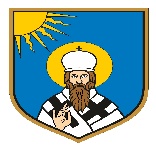 SADRŽAJAKTI OPĆINSKOG NAČELNIKA:1. Odluka o usvajanju i provođenju Programa mjera suzbijanja patogenih mikroorganizama, štetnih člankonožaca (arthopoda), i štetnih glodavaca čije je planirano, organizirano i sustavno suzbijanje mjerama dezinfekcije, dezinsekcije i deratizacije od javnozdravstvene važnosti za Općinu Šodolovci u 2021. godini2. Plan prijma u službu za 2021. godinu3. Plan nabave za 2021. godinu,4. Plan klasifikacijskih oznaka i brojčanih oznaka stvaratelja i primatelja akata Općine Šodolovci za 2021. godinuAKTI JEDINSTVENOG UPRAVNOG ODJELA:1. Prostorni Plan uređenja Općine Šodolovci – Pročišćeni tekstNa temelju članka 5. stavak 2. Zakona o zaštiti pučanstva od zaraznih bolesti („Narodne novine“ broj 79/07, 113/08, 43/09, 130/17, 114/18, 47/20 i 134/20) i članka 46. Statuta Općine Šodolovci („službeni glasnik općine Šodolovci“ broj 3/09, 2/13, 7/16 i 4/18) zamjenik općinskog načelnika koji obnaša dužnost općinskog načelnika Općine Šodolovci dana 13. siječnja 2021. donosiODLUKUo usvajanju i provođenju Programa mjera suzbijanja patogenih mikroorganizama, štetnih člankonožaca (arthopoda) i štetnih glodavaca čije je planirano, organizirano i sustavno suzbijanje mjerama dezinfekcije, dezinsekcije i deratizacije od javnozdravstvene važnosti za Općinu Šodolovci u 2021. godiniČlanak 1.Usvaja se Program mjera suzbijanja patogenih mikroorganizama, štetnih člankonožaca (arthopoda) i štetnih glodavaca čije je planirano, organizirano i sustavno suzbijanje mjerama dezinfekcije, dezinsekcije i deratizacije od javnozdravstvene važnosti za Općinu Šodolovci u 2021. godini  izrađen od strane Zavoda za javno zdravstvo Osječko-baranjske županije u prosincu 2020. godine.Članak 2.Programom mjera utvrđuje se provedba obvezne preventivne dezinsekcije i deratizacije, kao posebna mjera zaštite pučanstva od zaraznih bolesti na području Općine Šodolovci za 2021. godinu.Članak 3.Ova Odluka stupa na snagu danom donošenja a objavit će se u „službenom glasniku općine Šodolovci“.KLASA: 322-02/21-01/1URBROJ: 2121/11-02-21-2Šodolovci, 13. siječnja 2021.                                                                 Zamjenik općinskog načelnika koji obnašadužnost općinskog načelnika:Dragan  Zorić, v.r.___________________________________________________________________________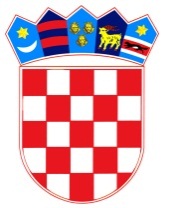           REPUBLIKA HRVATSKAOSJEČKO-BARANJSKA ŽUPANIJA            OPĆINA ŠODOLOVCI    Zamjenik općinskog načelnik koji  obnaša dužnost općinskog načelnikaKlasa: 100-04/21-01/1Urbroj: 2121/11-02-21-1Šodolovci, 05. siječnja 2021.Na temelju članka 10. stavka 2. i 3. Zakona o službenicima i namještenicima u lokalnoj i područnoj (regionalnoj) samoupravi („Narodne novine“ br. 86/08, 61/11, 04/18 i 112/19) i članka 46. Statuta Općine Šodolovci („Službeni glasnik Općine Šodolovci“ broj 3/09, 2/13, 7/16 i 4/18) zamjenik općinskog načelnika koji obnaša dužnost općinskog načelnika Općine Šodolovci donosiPLAN PRIJMA USLUŽBU ZA 2021. GODINUČlanak 1.Ovim Planom prijma u službu (u daljnjem tekstu: Plan prijma) utvrđuje se prijam službenika u Jedinstveni upravni odjel Općine Šodolovci tijekom 2021. godine.Članak 2.Plan prijma sadrži:- stvarno stanje popunjenosti radnih mjesta u Jedinstvenom upravnom odjelu,- potreban broj službenika na neodređeno i određeno vrijeme za 2021. godinu,- potreban broj vježbenika odgovarajuće stručne spreme za 2021. godinu.Članak 3.Slobodna radna mjesta službenika u Jedinstvenom upravnom odjelu Općine Šodolovci popunjavaju se na temelju ovog Plana a sukladno odredbama Zakona o službenicima i namještenicima u lokalnoj i područnoj (regionalnoj) samoupravi.Članak 4.Plan prijma u Jedinstveni upravni odjel Općine Šodolovci za 2021. godinu prikazan je u tablici koja se nalazi u privitku i čini sastavni dio ovog Plana prijma.Članak 5.Ovaj Plan prijma stupa na snagu danom donošenja, primjenjuje se od 01. siječnja 2021. godine a objavit će se u „službenom glasnik općine Šodolovci“.Zamjenik općinskog načelnika koji obnašadužnost općinskog načelnika:Dragan Zorić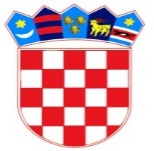              REPUBLIKA HRVATSKA  OSJEČKO-BARANJSKA ŽUPANIJA               OPĆINA ŠODOLOVCI      Zamjenik općinskog načelnika koji     obnaša dužnost općinskog načelnikaNa temelju članka 28. stavka 1. Zakona o javnoj nabavi ("Narodne novine" broj 120/16), članka 2. i 3. Pravilnika o planu nabave, registru ugovora, prethodnom savjetovanju i analizi tržišta u javnoj nabavi („Narodne novine“ broj 101/17 i 144/20) i članka 46. Statuta Općine Šodolovci ("Službeni glasnik Općine Šodolovci" broj 3/09, 2/13, 7/16 i 4/18) zamjenik općinskog načelnika koji obnaša dužnost općinskog načelnika Općine Šodolovci dana 08. siječnja 2021. godine donosiPLAN NABAVE ZA 2021. GODINUČlanak 1.Sukladno Proračunu Općine Šodolovci za 2021. godinu, donesenom 07. prosinca 2020. godine na 28. sjednici Općinskog vijeća Općine Šodolovci, donosi se Plan nabave roba, radova i usluga za 2021. godinu, prema opisu i na način kako slijedi:* NMV – nabava male vrijednosti* JDN - jednostavna nabava	Članak 2.Nabava robe odnosno usluga procijenjene vrijednosti do 200.000,00 kuna, odnosno nabava radova procijenjene vrijednosti do 500.000,00 kuna (bagatelna nabava) uređena je Pravilnikom o jednostavnoj nabavi ("Službeni glasnik Općine Šodolovci" broj 10/18 i 5/19).Postupci javne nabave roba i usluga procijenjene vrijednosti iznad 200.000,00 kuna, odnosno radova čija procijenjena vrijednost prelazi 500.000,00 kuna provode se sukladno odredbama Zakona o javnoj nabavi.	Članak 3.Ovaj Plan može se izmijeniti i dopuniti a sve izmjene i dopune moraju biti vidljivo naznačene u odnosu na osnovni plan.Članak 4.Ovaj Plan te sve njegove izmjene i dopune objavit će se na službenim web stranicama Općine Šodolovci www.sodolovci.hr te u Elektroničkom oglasniku javne nabave Republike Hrvatske najkasnije u roku od 15 dana od dana donošenja a primjenjuje se za nabavu koja će se obavljati u 2021. godini.KLASA: 400-02/21-01/1	                                                                                              URBROJ: 2121/11-02-21-1                                                                                                        Šodolovci, 08. siječnja 2021.                                                                      Zamjenik općinskog načelnika koji obnaša                                                                                                                      dužnost općinskog načelnika:                                                                                                                      Dragan Zorić, v.r.___________________________________________________________________________________________________________________Temeljem članka 18. stavak 3. Uredbe o uredskom poslovanju („Narodne novine“ broj 07/09), članka 5. Pravilnika o jedinstvenim klasifikacijskim oznakama stvaralaca i primalaca akata („Narodne novine“ broj 38/88) i članka 46. Statuta Općine Šodolovci („službeni glasnik općine Šodolovci“ broj 3/09, 2/13, 7/16 i 4/18) zamjenik općinskog načelnika koji obnaša dužnost općinskog načelnika Općine Šodolovci donosiPLANklasifikacijskih oznaka i brojčanih oznaka stvaratelja i primatelja akata Općine Šodolovci za 2021. godinuČlanak 1.Planom klasifikacijskih i brojčanih oznaka stvaratelja i primatelja akata za 2021. godinu (u daljnjem tekstu: Plan) utvrđuju se klasifikacijske oznake sadržaja akata Općinskog načelnika, Općinskog vijeća i Jedinstvenog upravnog odjela Općine Šodolovci.Članak 2.Ovim Planom se utvrđuju klasifikacije po sadržaju i broju dosjea koji proizlaze iz djelokruga rada tijela iz članka 1. ovog Plana, a koristit će se u određivanju klasifikacijske oznake, kao brojčane oznake predmeta, na pojedinim vlastitim aktima i primljenim pismenima u razdoblju od 01.01.2021. godine do 31.12.2021. godine, kako slijedi:Članak 3.Ovim Planom određuju se i brojčane oznake stvaratelja i primatelja akata u uredskom poslovanju i to:2121/11-01 – Općinsko vijeće,2121/11-02  - Općinski načelnik,2121/11-03  - Jedinstveni upravni odjel.Članak 4.Ovaj Plan stupa na snagu danom donošenja, primjenjuje se od 01.01.2021. godine a objavite će se u „službenom glasniku Općine Šodolovci“.KLASA: 035-02/21-01/1URBROJ: 2121/11-02-21-1Šodolovci, 05. siječnja 2021.Zamjenik općinskog načelnika koji obnašadužnost općinskog načelnik:Dragan Zorić, v.r.___________________________________________________________________________Sukladno članku 113. Zakona o prostornom uređenju („Narodne novine“, broj 153/13., 65/17., 114/18., 39/19.  i 98/19.) po donošenju III. izmjena i dopuna Prostornog plana uređenja Općine Šodolovci (''Službeni glasnik'' Općine Šodolovci broj 9/20) izrađen je pročišćeni tekst  Prostornog plana uređenja Općine Šodolovci.Na temelju ovlaštenja iz članka 113. st. 3. Zakona o prostornom uređenju („Narodne novine“, broj 153/13, 65/17, 114/18, 39/19  i 98/19) i članka 81. Odluke o donošenju III. Izmjena i dopuna PPUO Šodolovci (''Službeni glasnik'' Općine Šodolovci broj 9/20) Jedinstveni upravni odjel Općine Šodolovci objavljuje  pročišćeni tekst Prostornog plana uređenja Općine Šodolovci.Pročišćeni tekst Prostornog plana  uređenja Općine  Šodolovci sadrži tekst koji je objavljen u  Službenom glasniku općine Šodolovci , broj:  3/06, 7/13, 6/15 i 9/20.  PROSTORNI PLAN UREĐENJA OPĆINE ŠODOLOVCI(Pročišćeni tekst)II  ODREDBE ZA PROVEDBUUVJETI ZA ODREĐIVANJE NAMJENA POVRŠINA NA PODRUČJU OPĆINENAMJENA POVRŠINAČlanak 4.U ovome Planu površine za razvoj i uređenje prikazane su u kartografskom prikazu br. 1. "Korištenje i namjena površina" i određuju se za sljedeće namjene:1.	Površine za razvoj i uređenje naselja:građevinska područja naselja Ada, Koprivna, Palača, Paulin Dvor, Petrova Slatina, Silaš, Šodolovci.Površine za razvoj i uređenje van naselja a)	Izdvojena građevinska područja izvan naseljagospodarska zonagroblja izvan naselja Ada i Palačab)	Poljoprivredno tlo isključivo osnovne namjenevrijedno obradivo tlo (P2),ostala obradiva tla (P3).c)	Šuma isključivo osnovne namjenegospodarska šuma (Š1),šuma posebne namjene za sjemenske sastojine (Š3).d)	Ostalo šumsko zemljište isključivo osnovne namjene (ŠZ)e)	Vodne površinevodotok Vuka,ribnjak ''Koprivna''.f)	Prometne površineČlanak 5.Površine određene u kartografskom prikazu 1. "Korištenje i namjena površina" detaljnije se razgraničavaju na sljedeći način:sva građevinska područja (izgrađeni, neizgrađeni i neizgrađeni ali uređeni dio građevinskog područja) prikazana su u kartografskim prikazima br. 4.A. do 4.H., na katastarskim kartama u mjerilu 1:5.000.Detaljna namjena građevinskih područja utvrđuje se prostornim planovima užih područja ili na temelju odredbi ove Odluke. osobito vrijedno, vrijedno i ostalo obradivo tlo detaljnije se određuje na temelju podataka nadležnog tijela, odnosno specijaliziranom studijom ili elaboratom kojim se detaljnije definira bonitetna vrijednost tala,šume gospodarske namjene i ostalo šumsko zemljište isključivo osnovne namjene utvrđuju se na temelju podataka o šumskom zemljištu tijela Državne uprave nadležnog za katastarske poslove i podataka Hrvatskih šuma,šuma s posebnom namjenom utvrđuje se na temelju Odluke o proglašenju šume s posebnom namjenom,ostalo šumsko zemljište isključivo osnovne namjene na temelju podataka o kulturi i bonitetnoj klasi. Dozvoljena je promjena poljoprivrednog zemljišta u šume i šumsko zemljište, prirodni vodni tokovi određeni su obalnom crtom koju utvrđuje ustanova s javnim ovlastima nadležna za vodnogospodarstvo, ili crtom vodnog dobra kojeg utvrđuje nadležna ustanova prema posebnom propisu,prometne površine određuju se sukladno članku 6. i 7. ove Odluke,groblja se utvrđuju granicom postojeće katastarske čestice,Članak 6.(1) Prometne, energetske i vodnogospodarske građevine određene su funkcijom i kategorijom i prikazane na kartografskim prikazima br. 2.A. do 2.B.(2) Prostor za prometne i infrastrukturne građevine utvrđuje se na sljedeći način:za postojeće građevine prostor je utvrđen stvarnom parcelom i pojasom primjene posebnih uvjeta prema posebnim propisima. Sve postojeće građevine, bilo da se zadržavaju ili uklanjaju, mogu se rekonstruirati pri čemu su moguće izmjene trase u cilju poboljšanja funkcioniranja građevine,trase novih infrastrukturnih građevina su orijentacijske i moguće ih je mijenjati unutar koridora čija ukupna širina iznosi:za planiranu trasu brze ceste Osijek-Vinkovci	(izrađeno idejno rješenje)	………………………………………………………..…1000 m,značajnije biciklističke …………………………………………………….. 150 mza pristupni i spojni vod elektroničkih komunikacija…………………….. 500 m, za lokalne plinovode……………………………………………………...….100 m,za DV 2x400 kV Ernestinovo-Tuzla	……………………………………  …500 m,za DV 2x400 kV Ernestinovo-Mladost…………………………………… .500 m,za DV 2x400 kV Ernestinovo-TE ''Tanja'' Erdut (alternativa TE Dalj), pošto je trasa ovog dalekovoda istraživanju………………..1.000 m,za DV 2x110 kV Ernestinovo-Vinkovci 2…………………………………500 m,za magistralni vod vodoopskrbe……………………………………….… 300 m,za ostale opskrbne cjevovode…………………………………………… 300 m,za kolektor odvodnje……………………………………………………….300m.za vodne površine………………………………………………………….300 m,za vodove do objekata prikazanih simbolima vezano uz stvarni smještaj objekta.(3) Širina koridora iz stavka 2. ovog članka utvrđuje se simetrično u odnosu na os infrastrukturne građevine, prikazane u kartografskom prikazu.(4) Područja za smještaj samostojećih rešetkastih antenskih stupova omeđena su kružnim prstenom, a granicom područja smatra se os nacrtanog kružnog prstena.(5) Unutar zaštitnih koridora postojeće infrastrukture moguće je planirati i novu istovrsnu infrastrukturu, iako ista nije prikazana na kartografskim prikazima PPUO.Članak 7.Lokacija novih građevina prometa i infrastrukture koje su u ovome Planu prikazane simbolom su orijentacijske, a detaljnije se utvrđuju na temelju projekta.PODRUČJA POSEBNIH OGRANIČENJA U KORIŠTENJUČlanak 8.1) U ovome Planu utvrđuju se sljedeća područja posebnih ograničenja u korištenju:zaštićena kulturna dobra,područje intenziteta potresa VII stupnja MCS ljestvice, koridori za planirane infrastrukturne građevine,inundacijski pojasšumsko zemljište u građevinskom području.(2) Područja posebnih ograničenja iz stavka 1., alineje 1. i 2., ovoga članka, prikazana su na kartografskom prikazu br. 3. ''Uvjeti korištenja''.Članak 9.Područja posebnih ograničenja u korištenju detaljnije se utvrđuju na sljedeći način:zaštićena kulturna dobra na temelju akata o zaštiti,granicu inundacijskog pojasa utvrđuje nadležno tijelo, u skladu s posebnim propisom,šumsko zemljište u građevinskom području na temelju podataka o kulturi.UVJETI KORIŠTENJA NA PODRUČJIMA S POSEBNIM OGRANIČENJIMA U KORIŠTENJU PROSTORAČlanak 10.Uvjeti korištenja zaštićenih kulturnih dobara, i inundacijskog pojasa te uvjeti gradnje u odnosu na intenzitet potresa utvrđuju se na temelju posebnih propisa.Članak 11.Obrisan.Članak 12.(1) U koridorima planiranih prometnica i infrastrukture, čije širine su utvrđene u članku 6. ove Odluke ne mogu se do utvrđivanja točne trase i lokacije planirati i graditi stambene i gospodarske građevine koje se sukladno odredbama ove Odluke mogu graditi van građevinskih područja.(2) Izuzetno, širine koridora iz prethodnog stavka mogu biti i manje ukoliko su utvrđene na kartografskim prikazima.(3) Na prostoru određenom za koridore i lokacije prometnih i drugih infrastrukturnih građevina, a koji preostane nakon izgradnje građevine, prestaje ograničenje iz stavka 1. i 2. ovoga članka.“(4) Ograničenja iz prvog stavka ovog članka ne odnose se na područja za smještaj samostojećih rešetkastih antenskih stupova, koridore značajnijih biciklističkih ruta i koridore vodova elektroničkih komunikacija.Članak 13.Zabranjuje se promjena namjene šumskog zemljišta u građevinskim područjima osim za gradnju športsko-rekreacijskih, ugostiteljsko-turističkih i infrastrukturnih građevina. UVJETI ZA UREĐENJE PROSTORAGRAĐEVINE OD VAŽNOSTI ZA DRŽAVU I ŽUPANIJUČlanak 14.Na području općine Šodolovci izgrađene su ili se planira gradnja sljedećih građevina od važnosti za Državu:a)	Prometne građevine		Cestovne građevine s pripadajućim objektima i uređajimaplanirana brza cesta Vinkovci-Osijekpostojeća državna cesta.b)	Energetske građevine		Elektroenergetske građevine		Postojeće građevine prijenosa električne energije su:DV 400 kV TS Ernestinovo-Tuzla,DV 400 kV Ernestinovo-Mladost.Planirane građevine prijenosa električne energije su:DV 2x400 kV Ernestinovo-Tuzla,DV 2x400 kV Ernestinovo-Mladost,DV 2x400 kV Ernestinovo-TE ''Tanja'' Erdut (alternativa TE Dalj).c) 	Elektroničke komunikacije	- 	elektronička komunikacijska infrastruktura i povezana oprema prema posebnom propisu.Članak 15.Na području Općine izgrađene su ili se planira gradnja sljedećih građevina od važnosti za Županiju:a)	Prometne građevine		Cestovne građevine s pripadajućim objektima i uređajimamreža županijskih cesta.		Željezničke građevine s pripadajućim objektima, postrojenjima i uređajima, osim industrijskih kolosijekaželjeznička pruga za lokalni promet (L 208),. 		Građevine elektroničkih komunikacijaelektronička komunikacijska infrastruktura i povezana oprema prema posebnom propisu.b)	Energetske građevine		Elektroenergetske građevinePostojeće građevine prijenosa električne energije su:DV 110 kV Ernestinovo-Đakovo/1,DV 110 kV Ernestinovo-Đakovo/2,DV 110 kV Ernestinovo-Vinkovci,DV 110 kV Ernestinovo-Vukovar.Planirana građevina prijenosa električne energije je:DV 2x110 kV Ernestinovo-Vinkovci 2.c)	Vodne građevine		Građevine za melioracijsku odvodnjusvi melioracijski kanali koji se pružaju i na susjedne općine.Članak 16.Prostor za građevine od važnosti za Državu i Županiju osigurava se na sljedeći način:za prometne i infrastrukturne građevine sukladno članku 6. i 7. ove Odluke.Članak 17.Na kartografskim prikazima 2.A. do 2.B., sve građevine iz članka 14. i 15. ove Odluke označene su kao postojeće građevine i građevine koje su ovim Planom planirane za gradnju. Sukladno tome, prostor za gradnju građevina od važnosti za Državu i Županiju osigurava se prema članku 6. i 7. ove Odluke.Iznimno, osim baznih postaja prikazanih na kartografskom prikazu br. 1.A., mogu se graditi i druge, sukladno odredbama ove Odluke.GRAĐEVINSKA PODRUČJA NASELJANamjena građevina u građevinskom području naseljaČlanak 18.U građevinskom području naselja ne smiju se graditi građevine koje bi svojim postojanjem i uporabom neposredno ili posredno ugrožavale život, zdravlje i rad ljudi u naselju, odnosno vrijednosti okoliša, niti se smije zemljište uređivati ili koristiti na način koji bi izazvao takve posljedice.Članak 19.U građevinskom području naselja mogu se graditi stambene građevine,  građevine javnih i društvenih djelatnosti, građevine gospodarskih djelatnosti, športsko-rekreacijske građevine, građevine za komunalne djelatnosti, građevine za posebne namjene, pomoćne i prometne građevine i građevine infrastrukture, građevine mješovite namjene te ostale građevine u funkciji razvoja i uređenja naselja, a prema uvjetima utvrđenim u ovom Planu.Građevine za posebne namjene su građevine za potrebe obrane.Građevine mješovite namjene su građevine sa više funkcija odnosno za više djelatnosti.Članak 20.Detaljna namjena površina i građevina utvrđuje se u dokumentima uređenja užih područja, u kojima se mogu utvrditi i drugačiji uvjeti gradnje od uvjeta utvrđenih u ovome Planu, ako je to njegovim odredbama dozvoljeno. Opći uvjeti gradnje i uređenja prostora Članak 21.Opći uvjeti gradnje primjenjuju se na sve građevne čestice i građevine u građevinskim područjima i van njih.Građevne česticeČlanak 22.(1) Građevna čestica je u načelu jedna katastarska čestica čiji je oblik, smještaj u prostoru i veličina u skladu s ovim Odredbama te koja ima pristup na prometnu površinu u skladu s ovim Odredbama i posebnim propisom.(2) Prometna površina je površina javne namjene, površina u vlasništvu vlasnika građevne čestice ili površina na kojoj je osnovano pravo služnosti prolaza u svrhu pristupa do građevne čestice.(3) Minimalna širina regulacijske linije iznosi 6.0 m ili na način utvrđen planom užeg područja. (4) Prometnom površinom is stavka 1. ovog članka smatra se ulični koridor širine utvrđene u članku 172.-175. ove Odluke, a koji je kao prometna površina spojen na sustav uličnih koridora u naselju i za koji su riješeni imovinsko-pravni odnosi.Članak 23.Za građevine koje se postavljaju na površine javne namjene (kiosci, nadstrešnice za sklanjanje ljudi u javnom prometu, tende, ljetni vrtovi, spomenici i drugi elementi urbane opreme i slično) ne formiraju se građevne čestice nego se postavljaju na građevnu česticu površine javne namjene.Članak 24.Za linearne infrastrukturne građevine (osim cesta) ne formiraju se građevne čestice nego se iste vode po postojećim česticama osim za pojedinačne građevine na trasi, kada je zbog funkcioniranja građevine potrebno formirati građevnu česticu.Članak 25.Cesta i druga javno-prometna površina može se graditi na više građevnih čestica.Članak 26.Građevna čestica infrastrukturne građevine koja je u funkciji prometa, veza, energetike, vodoopskrbe, odvodnje, vodoprivrede, (trafostanice, mjerno-redukcijske stanice, telekomunikacijski stupovi i sl.), može imati minimalnu površinu jednaku tlocrtnoj veličini građevine i ne mora imati regulacijsku liniju. Ukoliko se ta vrsta građevina postavlja na površinu javne namjene ili građevnu česticu neke druge građevine ne mora se formirati posebna građevna čestica.Članak 27.Zajednička međa građevne čestice i površine javne namjene je regulacijska linija, a dvorišne međe su međe građevne čestice sa susjednim katastarskim česticama, koje nisu javne.Članak 28.Koeficijent izgrađenosti građevne čestice (kig) je odnos površine zemljišta pod svim građevinama na građevnoj čestici i ukupne površine građevne čestice.Zemljište pod građevinom utvrđuje se sukladno posebnom propisu.Članak 29.Koeficijent iskorištenosti građevne čestice (kis) je odnos građevinske (bruto) površine svih građevina na građevnoj čestici i površine građevne čestice.Način i uvjeti gradnje građevinaČlanak 30.Način gradnje građevine određen je položajem građevine u odnosu na dvorišne međe građevne čestice.S obzirom na način gradnje sve građevine mogu biti: samostojeće, poluprislonjene i prislonjene u odnosu na dvorišne međe građevne čestice.Članak 31.Samostojeće građevine su one koje se grade na udaljenosti min. 3,0 m od svih dvorišnih međa.Iznimno od stavka 1.ovog članka, samostojeće građevine mogu se jednom svojom stranom približiti dvorišnoj međi i na manju udaljenost, ali ne manju od 1,0 m. Poluprislonjene građevine se jednim  pročeljem nalaze na dvorišnoj međi, a udaljenost drugih pročelja građevine od ostalih dvorišnih međa je min. 3,0 m.Prislonjene građevine se s dva pročelja nalaze na dvorišnoj međi, a udaljenost drugih pročelja od dvorišne međe je min.3,0 m. Smatra se da se pročelje nalazi na međi ako se više od 50% površine pročelja nalazi na   međi. Dio tog pročelja koji se ne nalazi na međi mora  od nje biti udaljen min.1,0 m.Članak 32.Otvor na pročelju građevine koji se približava dvorišnoj međi pod kutem 45º ili manjim, mora biti udaljen min. 3,0 m od dvorišne međe.Otvorima iz prethodnog stavka ne smatraju se fiksna ustakljenja neprozirnim staklom, veličine do 60x60 cm, dijelovi zida od neprozirnog materijala, te ventilacijski otvori promjera do 15 cm, odnosno 15x20 cm ako su pravokutnog oblika. Takvi otvori moraju biti na udaljenosti  min. 1,0 m od međe .Članak 33.Udaljenost građevine od međe je udaljenost vertikalne projekcije svih nadzemnih dijelova građevine na građevnu česticu, u točki koja je najbliža taj međi, pri čemu se ne uzimaju u obzir dijelovi nadstrešnice, terase u prizemlju, strehe, krovišta i pristupne stepenice.Udaljenost se uvijek mjeri okomito na među i to od vanjske završno obrađene plohe koja zatvara građevinu.Članak 34.Udaljenost ležećih krovnih otvora od međe mjeri se od najbliže točke plohe krova, uz sam rub otvora, a kod stojećih krovnih otvora od najbliže točke okvira ili drugog elementa koji zatvara taj otvor.Zadane udaljenosti ne odnose se na krovne prozore koji se izvode na krovnoj plohi manjeg nagiba od 45.Članak 35.Građevine mogu imati istake do 30,0 cm izvan građevne čestice na površinu javne namjene i to:a)	u nadzemnim etažama: profilacije u žbuci i druge ukrasne elemente na pročelju te jednu stubu na ulazu u građevinu, uz uvjet da ostane min. 1,5 m slobodna širina pješačke staze;b)	u podzemnim etažama: temelje i zaštitu hidroizolacije.Članak 36.Streha građevine može biti konzolno istaknuta do 1,0 m od regulacijske linije na javnu površinu, njena vertikalna projekcija mora biti udaljena min. 0,5 m od kolnika, a njena visina na najnižem dijelu mora biti min. 3,0 m od javne površine. Članak 37.Građevine mogu imati pojedine istaknute dijelove izvan građevne čestice na javnu pješačku, kolno-pješačku ili zelenu površinu i to:a)	konzolno izvedene balkone, loggie, erkere i pojedinačne zatvorene dijelove građevine pod uvjetom da svijetla visina između uređene površine javne namjene i donjeg ruba istaka ne bude manja od 3,0 m, da istak ne bude više od 1,5 m u javnu površinu. Maksimalna građevinska (bruto) površina istaknutih dijelova pojedine etaže ne smije biti veća od 5% bruto izgrađene površine etaže. Vertikalna projekcija istaka mora biti udaljena min. 0,5 m od ruba kolnika;b)	konzolno izvedene nadstrešnice i sl., i to u dijelu pročelja između gornjeg ruba otvora prizemlja i donjeg ruba otvora etaže iznad prizemlja građevine pod uvjetom da svijetla visina između uređene površine javne namjene i donjeg ruba istaka ne bude manja od 3,0 m i da vertikalna projekcija istaka bude udaljena minimalno 0,5 m od ruba kolnika;pristupne stube do ulaza u prizemlje građevine, rampe i uređaji za pristup osobama s invaliditetom i drugim osobama smanjene pokretljivosti, pod uvjetom da se ne mogu riješiti na vlastitoj građevnoj čestici, da preostala slobodna širina pješačke komunikacije bude minimalno 1,6 m i da se oko njih izvede ograda visine 1,0 m;svjetlarnike za podrumske prozore maksimalno istaknute 1,0 m, pod uvjetom da budu odozgo pokriveni staklenom opekom, drugim prozirnim materijalom ili metalnom rešetkom u ravnini pješačke komunikacije;liftovi za pristup do podrumske etaže istaknuti max. 1,5 m pod uvjetom da budu u ravnini pješačke staze;priključke na komunalnu infrastrukturu.Članak 38.Ako je postojeća građevina izgrađena na više katastarskih čestica ista se može  rekonstruirati u postojećim vanjskim gabaritima zgrade.Članak 39.Elementi kojima se određuje veličina građevine u ovome Planu su: građevinska (bruto) površina (m²), visina građevine (m) i etažna visina građevine (oznaka i broj etaža).Visina građevine je ukupna visina građevine od najniže kote konačno zaravnatog terena na pročelju s ulične strane do najviše točke građevine. Dimnjaci, antene, ventilacijski elementi i drugi slični istaci unutar kojih se ne nalaze zatvorene prostorije ne uračunavaju se u visinu građevine.Etažna visina građevine je visina građevine izražena u broju etaža.Etaže građevine su: podrum (Po), suteren (S), prizemlje (P), katovi i potkrovlje (Pk).Galerije se smatraju etažom ako je njihova površina veća od 1/3 površine etaže.Galerije se mogu izvesti u prizemlju i potkrovlju građevine.Članak 40.Podrumom se smatra etaža čija kota gornjeg ruba stropne konstrukcije nije viša od 1,0 m od najniže kote konačno zaravnatog terena, na pročelju s ulične strane, i koja je s najmanje jednom polovicom volumena ukopana u teren.Članak 41.Suterenom se smatra etaža čija kota gornjeg ruba stropne konstrukcije nije viša od 1,6 m od najniže kote konačno zaravnatog terena, na pročelju s ulične strane, i koja je najmanje jednom polovicom volumena ukopana u teren.Članak 42.Potkrovljem se smatra tavanski prostor sa stambenom, mješovitom ili gospodarskom namjenom i svaki tavanski prostor s visinom nadozida većom od 50,0 cm.Potkrovlje mora zadovoljiti sve sljedeće uvjete:nadozid iznad stropne konstrukcije donje etaže može biti max. 1,5 m, mjereno na presjeku pročelja i donje linije krovne plohe. U slučaju razvedenog tlocrta nadozid u pojedinim dijelovima može biti i veći, ali pod uvjetom da se zadrži ista ravnina krovne plohe, a veća visina nadozida je na max. 30% širine pročelja,prozori se mogu izvesti na zabatnom zidu, u kosini krova ili kao stojeći krovni prozori. Vanjski rub bočnog zida (ili pregrade) stojećeg krovnog prozora mora biti na udaljenosti min. 1,00 m od dvorišnih međa, a ukupna širina svih fasadnih ploha stojećih krovnih prozora na pojedinom pročelju može biti max. 50% širine pročelja.       Stojećim prozorom ne smatra se prozor na uličnom pročelju.Potkrovlje može biti samo jednoetažno, a moguće ga je izvesti s galerijom iz članka 43. ove Odluke.Članak 43.Tavanom se smatra prostor ispod krovne konstrukcije, a iznad zadnje stropne konstrukcije koji nema namjenu, ako je visina nadozida iznad stropne konstrukcije donje etaže max. 0,5 m.U slučaju razvedenog tlocrta nadozid u pojedinim dijelovima može biti i veći, ali pod uvjetom   da se zadrži ista ravnina krovne plohe, a veća visina nadozida je na max. 30% širine pročelja,Tavan može imati otvore na zabatnom zidu ili u kosini krova, ali samo u svrhu ventiliranja i minimalnog osvjetljenja.Površina pojedinačnih otvora ne smije biti veća od 1 m², s tim da površina svih otvora ne smije biti veća od 3 m²/100 m² površine tavana.Na tavanu se ne smiju izvoditi balkoni i lođe. Pristup do tavana može biti ljestvama, penjalicama, stubištem i sl.Ovako izveden tavan ne smatra se etažom.Članak 44.Balkoni koji su dužom stranom paralelni s dvorišnom međom ili koji su položeni pod kutem manjim od 45º u odnosu na dvorišnu među moraju od nje biti udaljeni min. 3,0 m.Članak 45.Bočna strana balkona, lođe, terase i otvorenih pristupnih stuba koja se nalazi na udaljenosti manjoj od 1,0 m od dvorišne međe mora se zatvoriti neprozirnim materijalom u visini min. 1,80 m od gornje plohe poda.Članak 46.Ukoliko na zidu postojeće građevine izgrađene uz dvorišnu među ili na udaljenosti manjoj od 1,0 m, postoje legalno izgrađeni otvori, isti se moraju u slučaju izgradnje na susjednoj građevnoj čestici zaštititi na način da se oko otvora izvede svjetlarnik. Svjetlarnik mora biti širi od otvora za 0,10 m sa svake strane, ali ne uži od 1,0 m. Udaljenost nasuprotnog zida svjetlarnika od prozora iznosi min. 2,0 m.Ukoliko se radi o ventilacijskim otvorima isti se moraju zaštititi samo ako se nalaze na samoj međi i to svjetlarnikom dimenzije 1,0x1,0 ili ventilacijskim kanalom spojenim na ventilacijski otvor. Ventilacijski kanal mora izlaziti u vanjski prostor.Moguća se i drugačija rješenja, uz suglasnost susjeda.Članak 47.Građevine treba oblikovati sukladno osobitostima lokacije, okolnog područja i krajolika u kojem se građevina nalazi.Članak 48.Oborinska voda ne smije se odvoditi na susjednu građevnu česticu ili građevinu.Članak 49.Maksimalne visine i etažne visine građevina kao i koeficijenti izgrađenosti (kig) utvrđene odredbama ove Odluke mogu se mijenjati samo prostornim planovima užih područja.Članak 50.Sve građevine se moraju planirati, projektirati i graditi sukladno posebnom propisu o sprječavanju arhitektonsko-urbanističkih barijera.Uvjeti uređenja građevnih česticaČlanak 51.Na međama građevne čestice za gradnju građevina mogu se podizati ograde, ako planovima užih područja nije drugačije određeno.Uz regulacijsku liniju se izvode ulične ograde, a uz dvorišne međe dvorišne ograde.Ulična ograda može biti visine max. 1,80 m, a dvorišne max. 2,0 m, ako planovima užih područja nije drugačije određeno.Članak 52.Oborinska voda s građevne čestice ne smije se odvoditi na susjednu građevnu česticu ili građevinu.Način i uvjeti priključenja građevne čestice odnosno građevine na prometnu površinu i komunalnu infrastrukturuČlanak 53.Ako se gradi kolni pristup od ceste do građevne čestice, on mora biti širine min. 3,0 m, ako planovima užih područja nije drugačije riješeno.Prilikom izgradnje kolnih pristupa preko površine javne namjene ne smiju se ugrožavati postojeće građevine na površini javne namjene ili onemogućavati njihovo korištenje.Članak 54.Radi omogućavanja spašavanja osoba iz građevine i gašenja požara na građevini i otvorenom prostoru, građevina mora imati vatrogasni prilaz određen prema posebnom propisu.Vatrogasni prilaz mora se osigurati s površine javne namjene, preko vlastite građevne čestice ili preko susjedne građevne čestice, ako je uknjiženo pravo prolaza. Članak 55.Ako na dijelu građevinskog područja postoji vodoopskrbna i kanalizacijska mreža, građevine se obvezno moraju priključiti na mrežu.Članak 56.(1) Na neuređenom dijelu građevinskog područja, koje je prikazano na kartografskim prikazima građevinskog područja, ne može se graditi ako zemljište nije komunalno opremljeno na minimalnoj razini.(2) Minimalna razina komunalne opremljenosti u građevinskim područjima naselja je sljedeća: prometna površina preko koje se osigurava pristup do građevne čestice, odnosno zgrade  - kolnik izveden u kamenom materijalu (makadam) min. širine 4,0 m, ili da je izdana građevinska dozvola za građenje prometne površine građevina za odvodnju otpadnih voda sukladno ovim odredbama. Uvjeti gradnje stambenih građevinaObiteljske stambene građevineČlanak 57.Obiteljska stambena građevina je građevina stalnog stanovanja s najviše 3 stana.Obiteljskom stambenom građevinom iz prethodnog stavka smatra se i građevina mješovite    namjene s najviše 3 stana, čija je osnovna namjena stanovanje. Osnovna namjena građevine utvrđuje se sukladno članku 121. ove Odluke.Članak 58.Na jednoj građevnoj čestici obiteljskog stanovanja može se graditi samo jedna obiteljska stambena građevina, građevine gospodarskih, javnih i društvenih djelatnosti te pomoćne građevine, sukladno odredbama ove Odluke.Iznimno, ako na građevnoj čestici ima više postojećih obiteljskih stambenih građevina, moguća je njihova rekonstrukcija ili zamjenska gradnja pod uvjetom da se ne povećava postojeći koeficijent izgrađenosti (kig), ako je veći od dozvoljenog, a zamjenske građevine se moraju graditi sukladno ostalim uvjetima odredbi ove Odluke. Etažna visina dvorišnih zamjenskih građevina može se povećavati samo za podrum i potkrovlje s tim da ukupni broj etaža nakon nadogradnje može biti najviše podrum, prizemlje, kat i potkrovlje.Gospodarske građevine koje se mogu graditi na građevnoj čestici obiteljskog stanovanja utvrđene su u članka 86. ove Odluke.Veličina i način korištenja građevne česticeČlanak 59.U građevinskom području naselja utvrđuju se sljedeće najmanje veličine i najveći koeficijenti izgrađenosti građevnih čestica za obiteljsku stambenu gradnju:NAJMANJA VELIČINA I NAJVEČI KOEFICIJENT IZGRAĐENOSTIGRAĐEVNIH ČESTICA ZA OBITELJSKE STAMBENE GRAĐEVINEČlanak 60.Iznimno od članka 59. ove Odluke, veličina građevne čestice i koeficijent izgrađenosti mogu se utvrditi i drugačije u sljedećim slučajevima: kod zamjene postojeće obiteljske građevine novom, (u slučaju da nisu ispunjeni uvjeti za veličinu građevne čestice iz članka 59. ove Odluke), nova se građevina može graditi na postojećoj građevnoj čestici manje veličine, a koeficijent izgrađenosti može biti veći, ali ne veći od postojećeg, iliza uglovne građevne čestice čija površina je manja od 260,0 m², na kojima se gradi građevina na prislonjeni način gradnje, koeficijent izgrađenosti (kig) može biti i veći, ali ne veći od 0,75, ilikada je to uvjetovano uvjetima zaštite kulturnih dobara.Članak 61.Obiteljske stambene građevine mogu se graditi do najviše 30,0 m dubine građevne čestice, mjereno od regulacijske linije.Iznimno, građevine se mogu graditi i na većoj dubini, ako je tako riješeno planovima užih područja.Uvjeti gradnje građevinaČlanak 62.Etažna visina obiteljske stambene građevine ne može biti veća od podruma ili suterena, prizemlja, kata i potkrovlja.Iznimno, prostornim planovima užih područja mogu se utvrditi i veće etažne visine, ali ne veće od podruma ili suterena, prizemlja, 2 kata i potkrovlja.Članak 63.Na dubini većoj od 20,0 m od regulacijske linije visina građevine na dvorišnoj međi može iznositi na toj međi max. 4,5 m od kote terena, neposredno uz među. Visina građevine odnosno dijela građevine može se povećavati udaljavanjem od međe s tim da max. visina građevine odnosno dijela građevine može iznositi 4,5 m + 1/2 udaljenosti od dvorišne međe. Višestambene građevineČlanak 64.Višestambena građevina je građevina s najmanje 4 stana.Višestambenom građevinom smatra se i građevina mješovite namjene s min. 4 stana ,čija je osnovna namjena stanovanje. Osnovna namjena građevine utvrđuje se sukladno članka 121. ove Odluke.Veličina i način korištenja građevne česticeČlanak 65.Na jednoj građevnoj čestici može se graditi samo jedna višestambena građevina i pomoćne građevine u funkciji višestambene građevine.Članak 66.Minimalna površina građevne čestice za višestambenu gradnju je sljedeća:180,0 m² za građevne čestice na kojima je dozvoljen maksimalni koeficijent izgrađenosti 1,0,450,0 m² u ostalim slučajevima.Članak 67.Koeficijent izgrađenosti građevne čestice (kig) za višestambenu izgradnju iznosi najviše:1,0 ako su pomoćni sadržaji u sklopu građevine i ako su najmanje dvije granice građevne čestice istovremeno i regulacijske linije,0,40 u ostalim slučajevima.Uvjeti gradnje građevinaČlanak 68.Najveća etažna visina višestambene građevine je podrum/suteren i 4 nadzemnih etaža, izuzev u slučaju iz članka 70. ove Odluke.Članak 69.Na dijelu građevne čestice za višestambenu građevinu, u pojasu širine min. 15,0 m uz dvorišne međe koje graniče s građevnom česticom na kojoj je izgrađena obiteljska stambena građevina, utvrđuju se sljedeći uvjeti gradnje:max. etažna visina je podrum i 3 nadzemne etaže (uključujući i potkrovlje),izgradnja višestambene građevine je dozvoljena do dubine od max. 30,0 m od regulacijske linije,na dubini većoj od 20,0 m od regulacijske linije građevine na dvorišnoj međi može iznositi na toj međi max. 4,5 m od kote terena, neposredno uz među. Visina građevine odnosno dijela građevine može se povećavati udaljavanjem od međe s tim da max. visina građevine odnosno dijela građevine može iznositi 4,5 m + 1/2 udaljenosti od dvorišne međe.Članak 70.Iznimno od odredbi članka 66.-69. ove Odluke, u planovima užih područja moguće je utvrditi i drugačije.Uvjeti gradnje građevina javnih i društvenih djelatnostiČlanak 71.Građevine javnih i društvenih djelatnosti su građevine upravne, socijalne, zdravstvene, predškolske, obrazovne, kulturne i vjerske i sl. građevine.Članak 72.Građevine javnih i društvenih djelatnosti mogu se graditi u svim građevinskim područjima na zasebnim građevnim česticama i kao zasebne građevine na građevnim česticama druge namjene, osim građevnih četica prometa i infrastrukture.Članak 73.U sklopu građevnih čestica za gradnju proizvodnih građevina mogu se graditi građevine javnih i društvenih djelatnosti isključivo za potrebe radnika koji rade na toj građevnoj čestici.Veličina i način korištenja građevne česticeČlanak 74.Veličina građevne čestice građevina javnih i društvenih djelatnosti utvrđuje se sukladno detaljnoj namjeni građevine, na način da se omogući njezino normalno korištenje i sukladno posebnim propisima.Članak 75.Veličina građevne čestice za školu iznosi min. 30-40,0 m²/učeniku. Iznimno, u izgrađenim područjima kada postoje prostorna ograničenja ili kada postoji mogućnost korištenja slobodnih površina u blizini i sl., veličina građevne čestice može biti i manja, ali ne manja od 20,0 m²/učeniku.Ako se škola nalazi na građevnoj čestici druge namjene (kao zasebna građevina ili u sklopu građevine mješovite namjene), površina građevne čestice mora biti min. 20,0 m²/učeniku.Članak 76.Veličina građevne čestice za dječji vrtić iznosi min. 25,0 m²/djetetu.Iznimno, u izgrađenim područjima kada postoje prostorna ograničenja veličina građevne čestice može biti i manja, ali neizgrađena površina građevne čestice mora biti min. 10,0 m²/djetetu.Ako se vrtić nalazi na građevnoj čestici druge namjene (kao zasebna građevina ili u sklopu građevine mješovite namjene), neizgrađena površina parcele mora biti min. 10,0 m²/djetetu.Članak 77.Najveći koeficijent izgrađenosti za zasebne građevne čestice javne i društvene namjene utvrđuje se sukladno članku 67. ove Odluke.Iznimno, od stavka 1., ovog članka koeficijent izgrađenosti građevne čestice javne i društvene namjene može biti i veći ako se tako odredi prostornim planom užih područja. Članak 78.Kod gradnje dječjeg vrtića, jaslica ili osnovne škole preporuča se osigurati nesmetana insolacija učionica i prostorija za boravak djece na način da se građevina gradi na dovoljnoj udaljenosti od postojećih građevina.Uvjeti gradnje građevinaČlanak 79.Maksimalna etažna visina građevine javnih i društvenih djelatnosti utvrđuje se sukladno članku 68.-70 ove Odluke.Članak 80.Na građevnim česticama javne i društvene namjene, sukladno detaljnoj namjeni građevine, potrebno je osigurati športske i rekreacijske površine i igrališta za korisnike prema potrebama i posebnim propisima.Uvjeti gradnje građevina gospodarskih djelatnostiČlanak 81.Građevine gospodarskih djelatnosti su proizvodne, poslovne, ugostiteljsko-turističke i poljoprivredne građevine.Građevine za proizvodne djelatnost su građevine za industrijske, zanatske i slične djelatnosti u kojima se odvija proces proizvodnje.Poslovne građevine su građevine za uslužne, trgovačke i komunalno servisne djelatnosti.Ugostiteljsko-turističke građevine su građevine u kojima se obavlja ugostiteljska djelatnost, sukladno posebnom propisu.Poljoprivredne građevine su građevine za smještaj poljoprivrednih proizvoda i mehanizacije, te uzgoj poljoprivrednih kultura i životinja.Vrsta gospodarske djelatnosti utvrđuje se sukladno Odluci o nacionalnoj klasifikaciji djelatnosti. Komunalno servisnim djelatnostima smatraju se:skupljanje i odvoz smeća, skupljanje i pročišćavanje otpadnih voda,priprema i distribucija pitke vode,sanitarne i sl. djelatnosti,pogrebne usluge,ostale komunalno servisne djelatnosti.Uvjeti gradnje građevina proizvodnih, poslovnih i ugostiteljsko-turističkih djelatnosti Članak 82.U građevinskim područjima mogu se graditi sljedeće građevine proizvodnih, poslovnih i ugostiteljsko-turističkih djelatnosti (u daljnjem tekstu : PPUT djelatnosti):DETALJNA NAMJENA GRAĐEVINA PPUT DJELATNOSTI UGRAĐEVINSKOM PODRUČJUNa građevnim česticama za gradnju višestambene građevine i građevine javnih i društvenih djelatnosti ne mogu se graditi zasebne građevine PPUT djelatnosti.Članak 83.S obzirom na mogući utjecaj na okoliš,  PPUT djelatnosti su:tihe i čiste djelatnosti;djelatnosti s potencijalno nepovoljnim utjecajem na okoliš.Članak 84.Tihe i čiste PPUT djelatnosti su sve poslovne, proizvodne i ugostiteljsko turističke djelatnosti, osim djelatnosti s potencijalno nepovoljnim utjecajem na okoliš.Članak 85.PPUT djelatnosti s potencijalno nepovoljnim utjecajem na okoliš su:                           sve vrste radionica za popravak i servisiranje vozila,sve vrste radionica za obradu drveta i metala,praonice vozila,ugostiteljski objekti tipa noćni bar, noćni klub, disko bar i disko klub,ostale poslovne i proizvodne djelatnosti koje u vanjskom prostoru stvaraju buku veću od 55 dBA,trgovine na veliko, osim onih u kojima se obavlja trgovina na veliko na osnovi uzoraka ili na drugi sličan način,djelatnosti koje su, sukladno posebnom propisu, razvrstane u I, II i III kategoriju ugroženosti od požara,djelatnosti koje zahtijevaju dnevni transport roba i sirovina veći od 1,5 t. Potrebe za dnevnim transportom moraju se obrazložiti u dokumentaciji koja se prilaže uz zahtjev za ishođenje potrebnih odobrenja za realizaciju zahvata,klaonice,mlinovi,pilane,komunalno servisne djelatnosti, izuzev administracije u radu s korisnicima,skladišta preko 50 m² bruto površine, koja se grade kao samostalne građevine ili u sklopu građevine druge namjene,građevine za koje je obvezna procjena utjecaja na okoliš.Članak 86.Za gradnju građevina PPUT djelatnosti utvrđuju se sljedeći uvjeti:Članak 87.Za gradnju građevina PPUT djelatnosti mogu se planom uređenja užih područja utvrditi i drugačiji uvjeti od uvjeta utvrđenih u članku 86. ove Odluke.Članak 88.Na građevnoj čestici građevina PPUT djelatnosti mogu se graditi sljedeće građevine:proizvodne, poslovne i turističko-ugostiteljske građevine,prometne i infrastrukturne građevine,športske i rekreacijske građevine za potrebe radnika,jedna obiteljska stambena građevina.Iznimno, ako za to postoji potreba i prostorne mogućnosti, osim građevina iz prethodnog stavka mogu se graditi i građevine javnih i društvenih djelatnosti za potrebe radnika. Građevinska (bruto) površina za PPUT djelatnosti mora iznositi min. 50% ukupne bruto izgrađene površine svih građevina na građevnoj čestici.Uvjeti gradnje poljoprivrednih građevinaČlanak 89.U građevinskom području naselja, u kojima je dozvoljen uzgoj životinja, poljoprivredne građevine mogu se graditi u sljedećim područjima naselja:na građevnoj čestici obiteljske stambene gradnje - sve poljoprivredne građevine,na zasebnoj građevnoj čestici - građevine za smještaj poljoprivrednih proizvoda i mehanizacije te uzgoj poljoprivrednih kultura.Članak 90.Na neizgrađenoj građevnoj čestici ne mogu se graditi poljoprivredne građevine za uzgoj životinja ako se istovremeno ne gradi stambena građevina.Uvjeti i način korištenja građevne česticeČlanak 91.Površina zasebne građevne čestice za gradnju poljoprivredne građevine ne može biti veća od 0,5 ha, ako planom užeg područja nije drugačije određeno.Iznimno, postojeće građevine čestice na kojima su postojeće poljoprivredne građevine mogu biti i veće od utvrđenih u prethodnom stavku.Članak 92.Koeficijent izgrađenosti (kig) građevne čestice za gradnju građevina za smještaj poljoprivrednih proizvoda i mehanizacije je max. 0,6.Koeficijent izgrađenosti (kig) građevne čestice za gradnju građevina za uzgoj poljoprivrednih kultura je max. 0,3.Članak 93.Najmanja udaljenost poljoprivredne građevine za smještaj životinja od regulacijske linije na građevnoj čestici obiteljskog stanovanja jednaka je:za svinje: 	             četverostrukom broju uvjetnih grla (izraženo u m) + 30,0m, za ostale životinje i perad:      broju uvjetnih grla (izraženo u m) + 30 m.Zadane udaljenosti ne primjenjuju se na udaljenosti većoj od 80.0 m od regulacijske linije.Najmanja udaljenost ostalih poljoprivrednih građevina od regulacijske linije je:20,0 m za građevine za smještaj poljoprivrednih proizvoda i mehanizacije, te uzgoj poljoprivrednih kultura,45,0 m za gnojišta, kompostišta, građevine za silažu, gnojišne jame te vodonepropusne sabirne jame za potrebe poljoprivrednih građevina,40,0 m za  pčelinjake.Kod uglovnih građevnih čestica udaljenost od regulacijske linije građevina iz stavka 1. i 2. ovog članka odnosi se na kraće regulacijske linije, a od duže regulacijske linije građevine moraju biti udaljene min. 5,0 m.Članak 94.Najmanja udaljenost građevina za smještaj poljoprivrednih proizvoda i mehanizacije koji se grade na zasebnoj građevnoj čestici je min. 20,0 m od regulacijske linije.(2) Ukoliko građevna čestica ima više regulacijskih linija, minimalna udaljenost iz stavka 1. ovoga članka odnosi se samo na jednu regulacijsku liniju na strani građevne čestice na kojoj  se građevna čestivca priključuje na prometnu površinu.Članak 95.Najmanja udaljenost poljoprivrednih građevina od dvorišne međe je:5,0 m za gnojišta, kompostišta i građevine u kojima se sprema sijeno ili slama ili su izgrađene od drveta,5,0 m za pčelinjake, ako su letišta okrenuta prema međi, a 3,0 m ako su okrenuta u suprotnom pravcu,1,0 m za ostale poljoprivredne građevine.Članak 96.Najmanja udaljenost pčelinjaka od postojećih građevina za uzgoj stoke je 10,0 m.Najmanja udaljenost gnojišta, gnojišnih jama, te vodonepropusnih sabirnih jama od postojećih građevina za snabdijevanje vodom (bunari, cisterne i sl.) je 20,0 m.Uvjeti gradnje građevinaČlanak 97.U građevinskom području naselja maksimalni kapacitet građevina za uzgoj životinja može biti 50 uvjetnih grla. Uvjetna grla se utvrđuju sukladno članku 143. ove Odluke.Članak 98.Maksimalna tlorisna površina građevine za uzgoj životinja ne može biti veća od potrebne za  iskazani kapacitet, što je potrebno obrazložiti u projektu.Članak 99.Maksimalna etažna visina poljoprivredne građevine može biti podrum, prizemlje i potkrovlje, pod uvjetom da se potkrovlje koristi za skladištenje poljoprivrednih proizvoda i hrane za životinje.Maksimalna visina poljoprivredne građevine iznosi 7,0 m.Iznimno, za silose i ostale poljoprivredne građevine za koje tehnološki procesi uvjetuje veće etažne i ukupne visine, maksimalna etažna visina poljoprivredne građevine i maksimalna visina poljoprivredne građevine može biti i veća od utvrđene ovim Člankom, ali ne viša od 26 metara.Za silose i ostale poljoprivredne građevine za koje tehnološki procesi uvjetuje veće etažne i ukupne visine, obvezno je zatražiti posebne uvjete od operatora distribucijskog sustava, a radi utvrđivanja jesu li stvarne udaljenosti i visine  objekta u odnosu na postojeće zračne dalekovode 35 kV /10/(20) kV ili zračnu niskonaponsku 0,4 kV mrežu ispod propisima (Pravilnik o tehničkim normativima za izgradnju nadzemnih elektroenergetskih vodova nazivnog napona od 1 kV do 400 kV (Sl. l. SFRJ 65/1988, NN 024/1997)) dopuštenih.Članak 100.Visina poljoprivredne građevine na dvorišnoj međi može iznositi na toj međi max. 4,5 m od kote terena, neposredno uz među. Visina građevine odnosno dijela građevine može se povećavati udaljavanjem od međe s tim da max. visina građevine odnosno dijela građevine može iznositi 4,5 m + 1/2 udaljeČlanak 101.Građevine za smještaj životinja ne mogu imati ventilacijske otvore okrenute prema dvorišnoj međi na udaljenosti manjoj od 3,0 m od međe.Uvjeti gradnje športsko-rekreacijskih građevinaČlanak 102.Športsko-rekreacijske građevine su različite vrste građevina namijenjenih športu i rekreaciji kao što su športske dvorane, tereni, kupališta i sl.Članak 103.U ovome Planu utvrđuje se mreža športskih građevina na području Općine, sukladno posebnom propisu. Mrežu športskih građevina čine sljedeće postojeće i planirane športske građevine:MREŽA ŠPORTSKIH GRAĐEVINABroj i vrsta građevina i otvorenih igrališta koje čine jedinicu utvrđeni su posebnim propisom.Postojeće športske građevine potrebno je dopuniti sadržajima koji čine jedinicu športskih građevina, sukladno posebnom propisu.Članak 104.Planiranu mrežu športskih građevina moguće je proširivati bez ograničenja.Članak 105.Športske građevine se grade u građevinskim područjima naselja.Broj jedinica iz članka 103. ove Odluke predstavlja minimalni ukupni broj jedinica (postojećih i planiranih).Jedinice iz tablice mogu se grupirati, a njihov konačni razmještaj utvrdit će se sukladno prostornim mogućnostima i specifičnim potrebama stanovništva u pojedinom naselju.Članak 106.Za gradnju športsko-rekreacijskih građevina primjenjuju se odredbe za gradnju javnih i društvenih građevina i posebni propisi.Članak 107.Otvorene športske terene potrebno je orijentirati u pravcu sjever-jug gdje god je to moguće. Ako su od kolnika udaljeni manje od 10,0 m potrebno ih je ograditi ogradom visine min. 2,0 m.Članak 108.U svim naseljima je potrebno graditi dječja igrališta, sukladno potrebama stanovništva.Razmještaj dječjih igrališta je potrebno uskladiti s prostornom organizacijom naselja i osigurati odgovarajuću dostupnost u zavisnosti o dobnoj skupini djece za koju se igralište gradi.Uvjeti gradnje pomoćnih građevinaČlanak 109.Pomoćnim građevinama smatraju se garaže, drvarnice, spremnici i ljetne kuhinje, bazeni za vlastite potrebe i sl. građevine koje su u funkciji stambene građevine na čijoj se čestici nalaze.Veličina i način korištenja građevne česticeČlanak 110.Pomoćna građevina može se graditi samo u dvorišnom dijelu građevne čestice, iza osnovne građevine, gledano u odnosu na regulacijsku liniju.Ukoliko građevna čestica ima regulacijske linije s više strana, pomoćna građevina se mora graditi uz dvorišnu među, a od regulacijskih linija mora biti udaljena min. 3,0 m.Iznimno, odredbe stavka 1. i 2. ovog članka ne odnose se na gradnju garaža.Uvjeti gradnje građevinaČlanak 111.Zbrojena građevinska (bruto) površina prizemlja svih pomoćnih građevina može biti max. 50% ukupne građevinske (bruto) površine prizemlja osnovne građevine na čijoj se čestici nalazi.Članak 112.Najveća etažna visina pomoćne građevine može biti podrum i prizemlje.Članak 113.Visina pomoćne građevine na dvorišnoj međi može iznositi na toj međi max. 4,5 m od kote terena, neposredno uz među. Visina građevine odnosno dijela građevine može se povećavati udaljavanjem od međe s tim da max. visina građevine odnosno dijela građevine može iznositi 4,5 m + 1/2 udaljenosti od dvorišne međe.  Uvjeti gradnje komunalnih građevinaČlanak 114.Komunalne građevine su groblja, tržnice na malo i reciklažna dvorišta.Članak 115.U ovome Planu sva se postojeća groblja u građevinskom području naselja zadržavaju na postojećim katastarskim česticama.Članak 116.Tržnice na malo grade se na zasebnim građevnim česticama uz koje je u neposrednoj blizini obvezno izgraditi parkirališta za opskrbu i korisnike, sukladno uvjetima iz članka 210. ove Odluke.Tržnice na malo mogu imati max. etažnu visinu Po+p+1+Pk, max. koeficijent izgrađenosti može biti 1,0, a ostali uvjeti gradnje tržnica na malo utvrđuju se sukladno posebnom propisu.Članak 117.Reciklažna dvorišta se grade u skladu s Odredbama za provedbu ovog Plana pod naslovom: ''7. Gospodarenje otpadom'' (članci 230.-234.).Uvjeti gradnje građevina koje se grade na površinama javne namjeneČlanak 118.Građevine koje se grade na površinama  javne namjene su kiosci, nadstrešnice za sklanjanje ljudi u javnom prometu, tende, ljetne terase, oglasni panoi, kontejneri za otpad (eko-otoci), telefonske govornice, spomenici, fontane, ostala urbana oprema i sl.Kiosci su građevine u kojima se prodaja robe na malo i ugostiteljske usluge obavljaju kroz odgovarajući otvor na samom kiosku bez ulaza kupca u prodajni prostor.Površina na koju se postavlja kiosk i pristup do pješačke površine moraju se izvesti od tvrdog materijala.Članak 119.Građevine koje se grade na površinama  javne namjene ne smiju ometati ili ugrožavati odvijanje prometa, održavanje infrastrukture, površinsku odvodnju i dr. Ako se građevine postavljaju uz ili na pješačku površinu, mora se osigurati kontinuirani pješački prolaz širine min. 2,25 m.Uvjeti gradnje građevina mješovite namjeneČlanak 120.Građevine mješovite namjene su građevine s više funkcija odnosno za više djelatnosti, pri čemu niti jedna ne smije ograničavati ili onemogućavati korištenje građevine za potrebe njezinih drugih funkcija ili djelatnosti.Članak 121.Građevine mješovite namjene grade se sukladno uvjetima utvrđenim u ovome Planu za osnovnu namjenu građevine.Osnovna  namjena građevine mješovite namjene određuje se prema funkciji ili djelatnosti  koja ima najveći udio u bruto izgrađenoj površini građevine. Ako je udio različitih funkcija i djelatnosti jednak, prioritet imaju stanovanje odnosno javne i društvene djelatnosti .Članak 122.U višestambenim građevinama komunikacijski prostori za pristup stanovima moraju biti potpuno odvojeni od prostora za pristup ostalim namjenama.Iznimno od prethodnog stavka, prostori onih namjena koje se prema posebnim propisima mogu obavljati u stambenim prostorima mogu imati pristup iz komunikacijskih prostora za pristup stanovima.Članak 123.Gospodarske djelatnosti u građevini mješovite namjene, u kojoj je jedna od namjena stanovanje i/ili javna i društvena namjena, može biti samo za tihe i čiste djelatnosti.Uvjeti gradnje ostalih građevinaČlanak 124.Zasebna građevna čestica na kojoj se gradi garaža mora imati minimalnu površinu 3,0x5,0 m i minimalno 3,0 m dugu regulacijsku liniju, a najveći koeficijent izgrađenosti građevne čestice je 1,0.Uvjeti uređenja naseljaČlanak 125.U javnom prostoru naselja moraju se zadržati sve građevine male sakralne arhitekture (kapelice, poklonci, raspela) u izvornom obliku.Iznimno, ako to zahtijeva rekonstrukcija prometnica, mogu se izmjestiti u neposrednu blizinu postojeće lokacije.Članak 126.Uz obje strane ulica u naseljima, osobito glavnih, gdje god je to moguće treba podizati tradicijske bjelogorične drvorede.Postojeće površine parkova ne smiju se smanjivati, a u njima se dozvoljava gradnja isključivo građevina prometa i infrastrukture te spomen obilježja, fontana i druge urbane opreme.IZGRAĐENE STRUKTURE VAN NASELJAČlanak 127.Izvan  građevinskih područja naselja u ovome Planu dozvoljava se gradnja na sljedećim područjima:izdvojena građevinska područja izvan naselja,područje Općine izvan građevinskog područja. Uvjeti gradnje u izdvojenim građevinskim područjima izvan naselja Izdvojeno građevinsko područje izvan naselja -groblje Članak 128.U ovome Planu utvrđena su izdvojena građevinska područja izvan naselja za sva postojeća groblja koja se nalaze izvan građevinskog područja naselja (groblja uz naselja Ada i Palača).Namjena građevina koje se mogu graditi na groblju te uvjeti gradnje i uređenja groblja utvrđuju se sukladno posebnom propisu.Izdvojeno građevinsko područje izvan naselja gospodarske zone Članak 128a.U izdvojenom građevinskom području izvan naselja gospodarske zone dozvoljena je građevina za intenzivan uzgoj životinja, pratećih i pomoćnih građevina (upravne zgrade s uredskim i veterinarskim prostorima i sl, silosa, platoa, radionica i slično), postrojenja za proizvodnju električne i/ili toplinske energije koja kao resurse koriste obnovljive izvore energije, te infrastrukturnih građevina.Također je dozvoljena gradnja građevina mješovite namjene, sukladno funkcijama i djelatnostima iz prethodnog stavka.Na području izdvojenog građevinskog područja izvan naselja gospodarske zone koje graniči sa županijskom cestom potrebno je planirati visoko zelenilo.Najveći koeficijent izgrađenosti građevne čestice (kig) za gradnju građevina u izdvojenom građevinskom području izvan naselja gospodarske zone  0,7.Izuzetno, najveći koeficijent izgrađenosti građevne čestice (kig) za gradnju građevina infrastrukturne namjene je 1,0.Najveća etažna visina građevina je Po+P+1+Pk, a najveća ukupna visina građevina iznosi 15,00 metara.Izuzetno etažna visina i ukupna visina građevina može biti i veća od navedene ukoliko to zahtjeva tehnološki proces.Minimalna udaljenost građevina od susjedne građevne čestice iznosi 10 metara (izuzev infrastrukturnih građevina)Unutar granica izdvojenog građevinskog područja izvan naselja gospodarske zone, postrojenja za proizvodnju električne i/ili toplinske energije koja kao resurse koriste obnovljive izvore energije mogu se graditi:- 	kao građevine osnovne namjene na zasebnoj građevnoj čestici,- 	na građevnim česticama drugih namjena, na građevinama i/ili građevnim česticama u funkciji tih građevina prema uvjetima gradnje za osnovnu namjenu.Uvjeti gradnje van građevinskog područjaČlanak 129.Van građevinskih područja mogu se graditi sljedeće građevine:Na osobito vrijednom obradivom tlugrađevine infrastrukture ( prometne, energetske, komunalne itd.),građevine za istraživanje energetskih mineralnih sirovina,stambene i gospodarske građevine u funkciji obavljanja poljoprivrednih djelatnosti.Na vrijednom i ostalom obradivom tlugrađevine infrastrukture (prometne, energetske, komunalne itd.),rekreacijske građevine,građevine za istraživanje mineralnih sirovina,stambene i gospodarske građevine te građevine za potrebe seoskog turizma, a sve u funkciji obavljanja poljoprivrednih djelatnosti.   U šumama i na  ostalom šumskom zemljištu isključivo osnovne namjenegrađevine infrastrukture, sukladno kartografskom prikazu br. 1. i 2.A.,građevine za gospodarenje šumom.Na vodama i unutar vodnog dobravodne građevine,građevine infrastrukture ( prometne, energetske , komunalne itd.).Članak 130.Katastarska čestica na kojoj se grade građevine van građevinskog područja mora imati pristup s javne površine.Pod javnom površinom iz stavka 1. ovog članka podrazumijevaju se postojeće ceste i poljski putovi širine min 3,0 m, ako zadovoljavaju potrebe vatrogasnog pristupa i prometne uvjete utvrđene sukladno posebnom propisu i to u cijeloj dužini do priključka na javnu cestu.Članak 132.Oko gospodarskih i stambenih građevina koje se grade van građevinskog područja obvezna je sadnja niskog i visokog zelenila, a ograđivanje građevne čestice je dozvoljeno isključivo ogradom od pletiva s parapetom visine max. 30,0 cm ili živicom. Max. visina ograde je 1.8 m.Ograditi se može i poljoprivredno zemljište sukladno uvjetima iz prethodnog stavka.Stambene građevine van građevinskog područjaČlanak 132.Obrisan.Članak 132.a(1)  U sklopu poljoprivrednog gospodarstva za obavljanje intenzivne poljoprivredne proizvodnje moguća je gradnja obiteljske stambene građevine istovremeno s izgradnjom gospodarskog dijela ili nakon izgradnje gospodarskog dijela,  prema uvjetima iz zakona koji regulira prostorno uređenje.(2) Pod poljoprivrednog gospodarstva za obavljanje intenzivne poljoprivredne proizvodnje podrazumijeva se poljoprivredni posjed min. veličine utvrđene u članka 138. ove Odluke, u sklopu kojeg se nalaze gospodarske građevine za potrebe poljoprivredne djelatnosti.(3) Na poljoprivrednom gospodarstvu dozvoljena je gradnja samo jedne obiteljske stambene građevine.Članak 133.Udaljenost stambene građevine od građevinskog područja naselja mora biti min. 500,0 m, od razvrstane ceste min. 50,0 m, a od poluatuceste/brze ceste min. 100,0 m ili prema Studiji utjecaja na okoliš.Članak 134.Građevinska (bruto) površina stambene građevine koja se gradi van građevinskog područja može biti max. 20% od površine  izgrađenih zatvorenih gospodarskih građevina. Iznimno, na posjedima manjim od 5,0 ha bruto izgrađena površina stambene građevine ne može biti veća od 200 m².Članak 135.Etažna visina stambene građevine koja se gradi van građevinskog područja može bit max. Podrum ili suteren, prizemlje, kat i potkrovlje.Gospodarske građevine van građevinskog područjaČlanak 136.(1) Građevine i kompleksi u funkciji poljoprivrede mogu se planirati i graditi kao poljoprivredna gospodarstva za obavljanje intenzivne poljoprivredne proizvodnje i pojedinačne građevine u funkciji biljne proizvodnje.(2)  	U sklopu poljoprivrednog gospodarstva za obavljanje intenzivne poljoprivredne proizvodnje mogu se graditi:-	građevine za uzgoj i skladištenje biljnih proizvoda,-	građevine za sklanjanje vozila i oruđa za biljnu proizvodnju te njihovo održavanje,-	ostale pomoćne građevine potrebne za obavljanje poljoprivredne proizvodnje,-	građevine za uzgoj životinja i-	ribnjaci.(3)  	Pojedinačne građevine u funkciji biljne proizvodnje su:-	poljoprivredne kućice,-	vinogradarski podrumi,-	spremišta alata, oruđa i strojeva,-	nadstrešnice,-	staklenici i plastenici.(4)	U gradnji građevina iz stavka 1. ovoga članka, kada se one grade izvan građevinskog područja, zaštita prostora osigurava se određivanjem položaja i standarda gospodarske građevine, očuvanjem veličine i cjelovitosti poljoprivrednih posjeda, okrupnjavanjem manjih posjeda i sprječavanjem neprimjerenog oblikovanja gradnje.Članak 137.Poljoprivredne građevine van građevinskog područja mogu se graditi na poljoprivrednom tlu isključivo osnovne namjene sukladno posebnom propisu i ako su zadovoljeni uvjeti utvrđeni odredbama ove Odluke u pogledu minimalne veličine posjeda, udaljenosti od  građevinskog područja i javnih prometnica i minimalnog broja uvjetnih grla koja se mogu uzgajati van građevinskog područja.Članak 138.(1) Minimalna veličina posjeda na kojem je moguća izgradnja poljoprivrednog gospodarstva za obavljanje intenzivne poljoprivredne proizvodnje, osim građevina za uzgoj životinja i ribnjaka, izvan građevinskog područja, je sljedeća:građevine za intenzivnu ratarsku proizvodnju na posjedu minimalne veličine 15 ha,građevine u funkciji uzgoja voća na posjedu minimalne veličine 3 ha,građevine u funkciji uzgoja povrća na posjedu minimalne veličine 1 ha,građevine u funkciji vinogradarstva na posjedu minimalne veličine 1 ha,građevine u funkciji uzgoja cvijeća na posjedu minimalne veličine 0,5 ha.(2) Minimalne veličine posjeda na kojima se obavlja više od jedne vrste biljne proizvodnje jednaka je minimalnoj površini pretežite kulture, a na kojima se bilinogojstvo kombinira sa stočarstvom je 3 ha, bez obzira na intenzitet pojedine proizvodnje (biljne ili stočarske)(3) Posjedom iz stavka 1. ovog članka smatra se zemljište koje je u površini od min. 60% u vlasništvu investitora, a preostali dio može biti državno zemljište u zakupu. Ako posjed čini više katastarskih čestica, na min. 80% površine posjeda katastarske čestice moraju biti fizički povezane. Čestice se smatraju fizički povezane i ako ih dijele melioracijski kanali i poljski putovi. Najmanje 50% posjeda treba biti na području općine Šodolovci.Članak 138.a.(1)Minimalne udaljenosti gospodarskih građevina koje se grade u sklopu poljoprivrednog gospodarstva za obavljanje intenzivne poljoprivredne proizvodnje iz članka 138.  od ruba zemljišnog pojasa razvrstane ceste izražene u metrima iznose:(2)Udaljenosti propisane ovim člankom ne odnose se na zahvate na postojećim gospodarskim građevinama u sklopu poljoprivrednog gospodarstva. Prilikom takvih zahvata ne mogu se smanjivati zatečene udaljenosti.(3)Rekonstrukcija postojećih građevina iz stavka 1 ovog članka, izgrađenih protivno planu,  moguća je u svrhu održavanja, modernizacije, poboljšavanja standarda, zaštite okoliša, energetske učinkovitosti, usklađivanja s prostornim planom, te priključivanja na infrastrukturu.Članak 139.Poljoprivredne građevine za smještaj poljoprivrednih proizvoda i mehanizacije te uzgoj poljoprivrednih kultura su: skladišta, hladnjače, spremišta strojeva i alata, nadstrešnice, staklenici, plastenici, kompostišta, sušionice, pakirnice svježih i sušenih proizvoda, parkirališta, manipulacijske površine i sl.Udaljenost poljoprivrednih građevina za smještaj poljoprivrednih proizvoda i mehanizacije ne    može biti manja od 500,0 m od građevinskog područja, što se ne odnosi se na poljoprivredne građevine za uzgoj poljoprivrednih kultura ( staklenici i plastenici).Udaljenost građevina iz stavka 1.ovog članka je min. 3.0 m od svih granica parcele na kojoj se građevine grade i min. 10,0 m od osi pristupne ceste ili puta.Etažna visina poljoprivredne građevine za smještaj poljoprivrednih proizvoda i mehanizacije te uzgoj poljoprivrednih kultura može biti max. P+1, a iznimno i veća, kada to zahtijeva tehnološki proces.Članak 140.Broj uvjetnih grla koja se mogu uzgajati izvan građevinskog područja mora biti veći od 25. Članak 141.Minimalne udaljenosti građevina za intenzivni uzgoj životinja od ruba zemljišnog pojasa razvrstane ceste izražene u metrima iznose:Udaljenost gospodarskih građevina za uzgoj životinja od ruba nerazvrstane ceste iznosi .Propisane udaljenosti odnose se isključivo na građevine s potencijalnim izvorom zagađenja pojedinačne ili građevine unutar kompleksa.Propisane udaljenosti ne odnose se na zahvate na postojećim građevinama ili kompleksima čak niti kada oni podrazumijevaju povećanje kapaciteta. Prilikom takvih zahvata ne mogu se smanjivati zatečene udaljenosti.Propisane udaljenosti ne odnose se na građevine unutar izdvojenog građevinskog područja izvan naselja gospodarske namjene.(5) Rekonstrukcija postojećih građevina za uzgoj životinja  izgrađenih protivno planu,  moguća je u svrhu održavanja, modernizacije, poboljšavanja standarda, zaštite okoliša, energetske učinkovitosti, usklađivanja s prostornim planom, te priključivanja na infrastrukturu.Članak 142.Građevine za smještaj životinja van građevinskog područja ne mogu se graditi u vodozaštitnim zonama, u kojima je zabrana gradnje takvih građevina utvrđena posebnim propisom i odlukama o zonama sanitarne zaštite, donesenim na temelju tog propisa.Članak 143.Građevine za smještaj životinja moraju se udaljiti od građevinskog područja na minimalnu udaljenost, zavisno o kapacitetu građevine.Kapacitet građevine iskazuje se u uvjetnim grlima (Ug), a izračunava se na način da se broj životinja u jednom turnusu pomnoži s koeficijentom k iz sljedeće tablice:KOEFICIJENTI ZA IZRAČUN UVJETNIH GRLAZa sve ostale životinje koje nisu navedene u tablici broj uvjetnih grla utvrđuje se na način da se broj grla u jednom turnusu pomnoži s prosječnom težinom životinje na kraju turnusa i podijeli s 500.Članak 144.Minimalna udaljenost građevina za smještaj životinja od granica građevinskog područja iznosi:MINIMALNA UDALJENOST GRAĐEVINA ZA SMJEŠTAJ ŽIVOTINJA OD GRAĐEVINSKOG PODRUČJA NASELJA Udaljenost iz prethodnog stavka odnosi se i na gnojišta i lagune, a ne odnosi se na prateće sadržaje. Članak 145.Na građevnoj čestici građevine za smještaj životinja mogu se graditi prateći sadržaji: (klaonica, hladnjača, skladišta, mješaonica stočne hrane, kompostište, spremišta strojeva i alata, prostorije za boravak radnika, uredi, infrastruktura, garaže, parkirališta, manipulativne površine, nadstrešnice i sl.), te jedna jednoobiteljska stambena građevina. Prateći sadržaji mogu biti samo u funkciji djelatnosti uzgoja životinja.Prostori za boravak djelatnika mogu biti samo garderobno-sanitarni prostori, te prostorije za    dnevni odmor.Uredske prostorije mogu biti samo 5% bruto građevinske površine dijela građevine za smještaj životinja.Prateći sadržaji iz stavka 1. ove točke mogu se graditi samo nakon izgradnje ili istovremeno s izgradnjom osnovnih građevina.Građevine za smještaj životinja moraju biti udaljene min. 5,0 m od svih međa građevne čestice i najmanje 10,0 m od osi  pristupne ceste ili puta, a od građevinskog područja naselja stalnog stanovanja sukladno članku 144. ove Odluke.Najveća etažna visina građevina iz stavka 1.ovog članka može biti P+1, a iznimno i veća kada to zahtijeva tehnološki proces.Članak 146. (1)	 Minimalni kapacitet osnovne proizvodnje uz koji se može odobriti izgradnja primarne dorade ili prerade (klaonica, hladnjača i sl.) iznosi 100 uvjetnih grla. Za izgradnju mješaonice stočne hrane kao minimalni kapacitet osnovne proizvodnje iznosi 51 uvjetno grlo.(2)	Maksimalni kapacitet građevine primarne dorade i prerade mora biti jednak ili manji od maksimalnog kapaciteta osnovne proizvodnje.Članak 147.U sklopu poljoprivrednog gospodarstva za obavljanje intenzivne poljoprivredne proizvodnje moguća je gradnja građevina u funkciji seoskog turizma , za pružanje ugostiteljskih usluga čija građevinska (bruto) površina može iznostiti maksimalno 35% građevinske (bruto) površine gospodarskih građevina, prema uvjetima iz zakona koji regulira prostorno uređenje. Iznimno, kada je građevinska (bruto) površina gospodarskih građevina manja od 1000 m², građevinska (bruto) površina građevina za pružanje ugostiteljskih usluga može biti do 350 m².Ove građevine ne mogu se graditi na visokovrijedmnom poljoprivrednom zemljištu.Članak 148.Etažna visina građevine u funkciji seoskog turizma može biti max. podrum/suteren, prizemlje, kat i potkrovlje, a njezina bruto izgrađena površina može iznositi max. 20% od površine zemljišta pod zatvorenim gospodarskim građevinama.članak 148.a. U sklopu poljoprivrednog gospodarstva za obavljanje intenzivne poljoprivredne proizvodnje moguća je gradnja postrojenja za proizvodnju električne i/ili toplinske energije koja kao resurs koriste alternativne odnosno obnovljive izvore.   Članak 149.Ribnjakom se smatraju bazeni i ostale vodne površine za uzgoj akvakulture.Izgradnja novih ribnjaka izvan građevinskog područja moguća je samo na zemljištu katastarskih kultura: močvara, trstik i  neplodno tlo, u napuštenim koritima i rukavcima rijeka i vodotoka te ostalom obradivom tlu (P3). Iznimno, ribnjak se može graditi i na vrijednom obradivom tlu (P2), ako se nalazi u sklopu poljoprivrednog gospodarstva iz članka 132. ove Odluke.Minimalna površina ribnjaka za uzgoj mlađi, koji se gradi izvan građevinskog područja, je 3 ha, a za uzgoj konzumne ribe je 5 ha. Iznimno, ribnjaci koji se grade u sklopu poljoprivrednog gospodarstva mogu biti manje površine.Udaljenost ribnjaka od susjednih katastarskih čestica mora biti min 5 m. Izgradnja ribnjaka ne smije štetno utjecati na vodni režim susjednog obradivog zemljišta.(6) Uz ribnjake je moguće graditi građevine za potrebe uzgoja ribe, bruto površine max. 12m² na 1 ha vodne površine ribnjaka i max. etažne visine prizemlje i potkrovlje, a izgradnja podruma se ne dozvoljava.Građevinama za potrebe uzgoja ribe smatraju se: spremišta hrane, alata i opreme,  prostorije za boravak radnika, garaže i sl. Ove građevine moraju biti udaljene min 3 m od svih međa katastarske čestice i 5 m od ruba ribnjaka i za njihovu gradnju ne primjenjuju se odredbe o minimalnoj komunalnoj opremljenosti.Članak 149.a.(1) Pojedinačne građevine u funkciji biljne proizvodnje iz članka 136. mogu se graditi neposredno uz ili na poljoprivrednim površinama koje su u katastru upisane kao poljoprivredne, odnosno: oranice, vinogradi i (ili) voćnjaci i sl., i nalaze se u evidenciji nadležnog tijela.(2) Na površinama iz stavka 1. ovog članka moguća je izgradnja jedne od pojedinačnih građevina u funkciji biljne proizvodnje i jedne nadstrešnice.Članak 149.b.(1 Poljoprivredne kućice u funkciji vinogradarstva, voćarstva i povrtlarstva mogu se graditi na poljoprivrednim površinama od 5000 m2 i više.(2) Poljoprivredna kućica iz stavka 1. ovog članka može biti maksimalno prizemnica s podrumom koji mora biti potpuno ukopan neovisno o nagibu terena, bez potkrovlja. Građevinska (bruto) površina prizemlja može iznositi do 25 m2, a može se povećati za 5 m2 za svakih daljnjih započetih 1000 m² poljoprivredne površine pod kulturom. Površina podruma nije ograničena.Članak 149c.(1) Poljoprivredne kućice u funkciji uzgoja cvijeća mogu se graditi na poljoprivrednim površinama od 2500 m2 i više. (2) Poljoprivredna kućica iz stavka 1. ovog članka može biti maksimalno prizemnica s podrumom koji mora biti potpuno ukopan neovisno o nagibu terena,, bez potkrovlja. Građevinska (bruto) površina može iznositi do 15 m2, a može se povećati za 5 m2 za svakih daljnjih započetih 1000 m² poljoprivredne površine pod kulturom. Površina podruma ne smije izlaziti iz gabarita prizemlja.Članak 149.d.(1) Vinogradarski podrum s namjenom degustacijsko-enološke kušaonice vina može se izgraditi na poljoprivrednoj površini vinograda od 1 ha i više. (2) Vinogradarski podrum iz stavka 1. ovog članka može biti maksimalno prizemnica s podrumom, koji mora biti potpuno ukopan bez obzira na nagib terena, bez potkrovlja. Građevinska (brutto) površina prizemlja može iznositi do 25 m2, a može se povećati za 5 m2 na svakih daljnjih započetih 2000 m2 vinograda. Površina podruma nije ograničena.Članak 149.e.Poljoprivredne kućice i vinogradarski podrumi oblikovno se trebaju uklopiti u okoliš, a prilikom  oblikovanja primjenjivati regionalne karakteristike, suvremni prikaz regionalnog ili opći suvremeni izraz, poštujući i  nadopunjujući ambijentalne vrijednosti okoliša.Članak 149.f.(1) Spremište alata, oruđa i strojeva može se graditi samo na poljoprivrednim površinama iz članka 149.a.ove Odluke većima od 1000 m2.(2) Spremište alata, oruđa i strojeva može biti samo prizemnica bez potkrovlja i bez podruma građevinske (bruto) površine do 12 m2, a može se povećati za 3 m² na svaki daljnjih započetih 500 m² poljoprivrednih površina pod kulturom. Ukupna visina spremišta alata, oruđa i strojeva je najviše 5 m.(3) Spremište alata, oruđa i strojeva mora biti na najmanje upadljivom mjestu, visokim zelenilom zaklonjeno od pogleda s javne prometne površine ili iz naselja, a prilikom  oblikovanja  uzeti u obzir ambijentalne vrijednosti okoliša.Članak 149.g.(1) Nadstrešnica se može postaviti na poljoprivrednim površinama iz članka 149.a. ove Odluke većim od 2 ha.(2) Tlocrtna površina nadstrešnice može biti do 40 m², a može se povećati za 20 m2 na svakih daljnjih 1 ha poljoprivredne površine pod kulturom.(3) Nadstrešnice služe za privremeno skladištenje poljoprivrednih proizvoda ili privremeno sklanjanje ljudi, a grade se kao prizemnice od lakog materijala s dvostrešnim kosim krovom s tradicijskim pokrovom, otvorene s najmanje tri strane izvedene od drveta, metala ili drugih materijala uzimajući u obzir ambijentalne vrijednosti okoliša.(4) Ukupna visina nadstrešnice je najviše 6 m.Članak 149.h.(1) Na poljoprivrednim površinama mogu se graditi plastenici i staklenici, u funkciji uzgoja povrća, voća, cvijeća i sl. na način da nisu: na vizualno istaknutim pozicijama, na područjima zaštićenih dijelova prirode, na područjima vrijednih dijelova prirode i na osobito vrijednom obradivom tlu. (P1).(2 )Na vrijednom obradivom tlu (P2)  moguće je podizati plastenike i staklenike samo ako kao osnovni resurs koriste isključivo to tlo. Potrebno je ovu vrstu građevina vizualno odvojiti od javne prometne površine i naselja sadnjom visokog zelenila.Rekreacijske građevine van građevinskog područjaČlanak 150.Rekreacijske građevine koje se grade van građevinskog područja su: trim staza, konjička staza, kupalište, i sl., građevine u funkciji rekreacije.Van građevinskog područja ne mogu se graditi zatvorene rekreacijske građevine.Rekreacijske građevine ne mogu se graditi na visoko vrijednom obradivom tlu.Građevine za istraživanje i eksploataciju mineralnih sirovinaČlanak 151.Na području Općine nisu utvrđena eksploatacijska i istražna polja mineralnih sirovina.(2) Potencijalnim istražnim prostorom na području Općine se smatra:poljoprivredno tlo,šume gospodarske namjene,ostalo poljoprivredno tlo,vodne površine.(3) Istražni prostori i površine za iskorištavanje mineralnih sirovina na mogu se osnivati u:-      građevinskim područjima naselja,-	područjima prirode zaštićenim prema posebnom propisu, osim ako su takve aktivnosti dopuštene aktom o zaštiti,-	na osobito vrijednom poljoprivrednom tlu, izuzev za energetske mineralne sirovine.Članak 152.U sklopu istražnog polja dozvoljena je gradnja građevina u funkciji istraživanja mineralnih sirovina.(2) Nove površine za iskorištavanje mineralnih sirovine moguće je formirati u okviru istražnih prostora temeljem projekata po posebnom propisu.Pomoćne građevine van građevinskog područjaČlanak 153.Pomoćne građevine van građevinskog područja mogu se graditi na građevnoj čestici na kojoj je izgrađena stambena građevina koja se prema odredbama ove Odluke može graditi van građevinskog područja.Najveća etažna visina pomoćne građevine iz prethodnog stavka može biti podrum i prizemlje..Obrisan naslov.Članak 154.Obrisan.Prometne i ostale infrastrukturne građevineČlanak 155.Prometne i ostale infrastrukturne građevine van građevinskog područja grade se sukladno odredbama ove Odluke, izuzev onih odredbi koje se odnose isključivo na gradnju u građevinskom području.Članak 156.Van granica građevinskog područja mogu se graditi stajališta, benzinske postaje i druge građevine u funkciji prometa.Benzinske postaje mogu se graditi u pojasu dubine max. 150,0 m od osi postojeće javne ceste, sukladno posebnom propisu.Maksimalni koeficijent izgrađenosti građevne čestice benzinske postaje može biti 0,5.Na građevnoj čestici benzinske postaje mogu se graditi prateći sadržaji (prostorije za boravak djelatnika, uredi, infrastruktura, parkirališta, manipulativne površine i sl.).Kod postojećih cesta dodatni sadržaji koji se mogu graditi na građevnoj čestici benzinske postaje su ugostiteljski, trgovački i servisni, a koeficijent izgrađenosti građevne čestice tim sadržajima ne može biti veći od 0,25.Ugostiteljski sadržaj za smještaj iz prethodnog stavka  može biti isključivo tipa motel.Članak 157.Uz nove ceste mogu se graditi svi sadržaji predviđeni projektom ceste.Ostale građevine van granica građevinskog područjaČlanak 158.Van granica građevinskog područja, na prostorima primjerenim za tu namjenu, mogu se graditi manje vjerske građevine kao križevi, poklonci, kapelice i sl. te spomen obilježja, najveće tlocrtne površine do 30,0 m².UVJETI SMJEŠTAJA GOSPODARSKIH DJELATNOSTIČlanak 159.Gospodarske djelatnosti, u smislu odredbi ove Odluke su sljedeće:poljoprivreda, šumarstvo, lovstvo i ribarstvo,prerađivačka industrija,graditeljstvo,trgovina,ugostiteljstvo i turizam,promet, telekomunikacije i skladištenje,opskrba strujom, plinom i vodom,ostale usluge.Članak 160.U građevinskim područjima naselja, građevine gospodarskih djelatnosti mogu se graditi na građevnoj čestici građevina drugih namjena i na zasebnoj građevnoj čestici.Građevine gospodarskih djelatnosti unutar građevinskog područja grade se sukladno uvjetima gradnje u građevinskim područjima, utvrđenim odredbama ove Odluke.Članak 161.Površine van granica građevinskog područja naselja i izdvojenih građevinskih područja izvan naselja namjenjuju se djelatnostima poljoprivrede, šumarstva, lovstva, ribarstva, seoskog turizma, prometu, telekomunikacijama i opskrbi strujom, plinom i vodom, te odvodnji voda, sukladno odredbama ove Odluke i posebnim propisima.UVJETI SMJEŠTAJA DRUŠTVENIH DJELATNOSTIČlanak 162.U ovome Planu javnim i društvenim djelatnostima se smatraju sljedeće djelatnosti:uprava,socijalna zaštita,zdravstvo,predškolski odgoj,obrazovanje,kultura,vjerske aktivnosti,vatrogasni dom,udruge i sl.Članak 163.Planirana mreža javnih i društvenih djelatnosti sadrži osnovne sadržaje koji moraju biti zastupljeni u središnjim naseljima, a moguće ju je proširivati bez ograničenja.U naseljima na području Općine moraju se za potrebe javnih i društvenih djelatnosti, osigurati prostori za sljedeće sadržaje:Za vjerske građevine, udruge i sl. prostor će se osigurati sukladno potrebama.Članak 164.Za potrebe javnih i društvenih djelatnosti koristit će se postojeće građevine ili graditi nove u građevinskim područjima naselja, sukladno uvjetima utvrđenim u odredbama ove Odluke.UVJETI UTVRĐIVANJA KORIDORA ILI TRASA I POVRŠINA PROMETNIH I DRUGIH INFRASTRUKTURNIH SUSTAVAČlanak 165.Trase novih prometnih i infrastrukturnih građevina prikazane su u kartografskim prikazima br. 1., 2.A. i 2.B., te u kartografskim prikazima građevinskih područja, a osnovni uvjeti utvrđivanja koridora i površina definirani su u članku 6. i 7. ove Odluke.Članak 166.Prilikom gradnje novih infrastrukturnih vodova nižih razina, koji nisu prikazani na kartografskim prikazima ovoga Plana, potrebno je težiti njihovom objedinjavanju u infrastrukturne koridore.Članak 167.Vodovi infrastrukture u pravilu se polažu u površine javne namjene. Iznimno, mogu se polagati i na ostalim površinama uz osigurani pristup.Ostale površine iz prethodnog stavka su:u građevinskim područjima – neizgrađene površine između regulacijske linije i građevnog pravca, van građevinskog područja – neizgrađene površine.Članak 168.Postojeće prometne i infrastrukturne građevine, koje se u ovome Planu uklanjaju ili zamjenjuju novima, mogu se održavati i rekonstruirati na postojećoj trasi do izgradnje nove mreže.PROMETNI SUSTAVČlanak 169.Mreža postojećih razvrstanih javnih cesta utvrđena je u ovome Planu, a kategorija prometnica utvrđena je na temelju Odluke nadležnog Ministarstva.Kategorija svih prometnica na području Općine može se mijenjati sukladno izmjenama Odluke iz stavka 1. ovog članka bez promjene ovoga Plana. Od dana stupanja na snagu Odluke, na tu prometnicu i okolni prostor primjenjuju se uvjeti gradnje utvrđeni odredbama ove Odluke, sukladno novoj kategoriji prometnice. Članak 170.Ulični koridor u naselju je prostor između regulacijskih linija, koji je namijenjen gradnji kolnika, parkirališta, kolno-pješačkih prilaza građevinskoj parceli, prometnih površina pješačkog, biciklističkog i javnog prometa, te vođenja svih vrsta infrastrukturnih vodova, uključujući i odvodni sustav oborinske odvodnje, uređenju zelenih površina, postavljanju urbane opreme i sl.Članak 171.Svi ulični koridori u građevinskom području na koje postoji neposredan pristup s građevnih čestica, ili su uvjet za formiranje građevnih čestica, moraju biti povezani u jedinstveni prometni sustav.Članak 172.Za nove ulične koridore u građevinskim područjima naselja potrebno je osigurati širinu:25,0 m za ulični koridor kojim prolazi državna cesta,20,0 m za ulični koridor kojim prolazi županijska cesta,18,0 m za ulični koridor kojim prolazi lokalna cesta,18,0 m za ulične koridore kojima prolaze ostale ceste čija je dužine preko 150,0 m.Članak 173.U slučaju da se zbog postojećih građevina, prirodnih ili drugih specifičnih prostornih ograničenja ne može osigurati preporučena širina uličnog koridora, za nove ulične koridore čija je dužina preko 150,0 m mogu se utvrditi i manje širine, ali ne manje od sljedećih:MINIMALNA ŠIRINA ULIČNIH KORIDORAZA KOLNI PROMET, DUŽINE PREKO 150,0 mČlanak 174.Za nove ulične koridore čija dužina je manja od 150,0 m, širina uličnog koridora ne može biti manja od:MINIMALNA ŠIRINA ULIČNIH KORIDORA ZA KOLNI PROMET, DUŽINE MANJE OD 150,0 m Ulice dužine manje od 150,0 m mogu biti i slijepe.Članak 175.Širine koridora iz članka 172.-174. ove Odluke ne odnose se na postojeće ulične koridore, koji se nalaze u izgrađenom području.Izgrađeno područje iz prethodnog stavka je izgrađeno građevinsko područje označeno na kartografskim prikazima građevinskih područja.Članak 176.Udaljenost građevina od osi razvrstanih prometnica mora biti min.:kod državnih cesta                                                 12,5 m,kod županijskih cesta                                             10,0 m,kod lokalnih cesta i ostalih javnih cesta                   9,0 m.Članak 177.Sve ceste namijenjene javnom prometu na području Općine moraju biti opremljene horizontalnom i vertikalnom signalizacijom, prema Hrvatskim normama.Sve prometne površine trebaju biti izvedene sukladno posebnom propisu o sprječavanju stvaranja arhitektonsko-urbanističkih barijera, tako da na njima nema zapreke za kretanje niti jedne kategorije stanovništva.Nije dozvoljena gradnja građevina, zidova i ograda, te podizanje nasada koje zatvaraju vidno polje vozača i time ugrožavaju promet. Određivanje polja preglednosti utvrđuje se na temelju posebnog propisa za javne ceste.Članak 178.U svim naseljima Općine mora se uz sve stambene građevine, građevine javne i društvene te gospodarske namjene, izgraditi minimalni broj parkirališnih mjesta prema sljedećim normativima: MINIMALNI BROJ PARKIRALIŠNIH MJESTABroj parkirališta za športsko-rekreacijske građevine utvrđuje se prema posebnom propisu.Članak 179.Na javnim parkiralištima i u javnim garažama potrebno je osigurati  parkirališna mjesta za invalide prema posebnom propisu.Članak 180.Sukladno namjeni građevine izgradnja parkirališta se mora riješiti na sljedeći način:Pod parkiralištem podrazumijeva se i prostor u garaži.Članak 181.Pod pojmom "vlastita građevna čestica" iz članka 180. ove Odluke podrazumijeva se građevna čestica na kojoj je izgrađena osnovna građevina.Pod pojmom "ulični koridor u širini regulacijske linije" podrazumijeva se neizgrađeni prostor između regulacijske linije i kolnika na onoj strani ulice na kojoj se nalazi građevna čestica, pod uvjetom da se u tom prostoru osigura pješački prolaz širine kao u ostalom dijelu ulice, a najmanje 1,20 m.Pod pojmom "parkiralište" podrazumijeva se javno parkiralište ili garaža koji su planirani ili su izgrađeni za potrebe nove građevine ili prenamjenu postojeće.Potvrdu da se javno parkiralište ili garaža može koristiti za potrebe građevine izdaje Općina.Članak 182.Način rješavanja izgradnje parkirališta utvrđen u članku 180. ove Odluke obvezno se primjenjuje i u slučaju prenamjene postojećih građevina, za dio građevine koji se prenamjenjuje, te kod rekonstrukcije za dio građevine koji se rekonstruira, ako je zbog prenamjene odnosno rekonstrukcije potreban veći broj parkirališnih mjesta od broja potrebnog za postojeću namjenu.Članak 183.(1) Pješačke i biciklističke prometnice mogu se graditi unutar i izvan građevinskog područja na cijelom prostoru Općine, temeljem projektne dokumentacije.(2) Širina pješačkih prometnica (staza) utvrđuje se sukladno broju korisnika, prostornim uvjetima, ambijentalnim obilježjima, te posebnim propisima.(3) Planom su naznačene značajnije biciklističke rute. Trase biciklističke infrastrukture unutar navedenih ruta moguće je planirati unutar koridora koji iznosi  (mjereno simetrično od osi naznačene rute).(4) Osim u ovom Planu naznačenih ruta biciklističke, na prostoru Općine mogu se graditi i druge rute biciklističke infrastrukture na temelju projektne dokumentacije.(5) U okviru biciklističke rute biciklistička infrastruktura može se urediti kao: biciklističke ceste, biciklistički putovi, biciklističke staze, biciklističke trake, biciklističko-pješačke staze ili se biciklistički promet može odvijati i cestom za mješoviti promet.(6) Način uređenja biciklističke rute, te točan položaj i poprečni presjek biciklističke infrastrukture definirat će se projektnom dokumentacijom sukladno zakonu i propisima, te Odredbama ovog Plana.(7) Uz trase biciklističke infrastrukture mogu se graditi površine opremljene odgovarajućim elementima urbane opreme za parkiranje bicikala, kao i druge urbane opreme (klupe, koševi za otpad i sl.).Članak 183.a.Na mjestima priključenja nerazvrstanih cesta i poljskih putova na razvrstane ceste sa suvremenim kolnikom moraju se izvesti otresišta minimalne širine  i duljine .Članak 184.U ovome Planu planira se obnova željezničke pruge  za lokalni promet (L 208) Osijek-Vinkovci.Članak 185.Na križanju željezničke pruge i ceste ili puta obvezno je osigurati željezničko-cestovni prijelaz, sukladno posebnom propisu.Članak 185.a.Za izgradnju građevina, postrojenja, uređaja i svih vrsta vodova za potrebe vanjskih korisnika u zaštitnom pružnom pojasu (pojas koji čini zemljište s obje strane željezničke pruge odnosno kolosijeka širine po , mjereno vodoravno od osi krajnjeg kolosijeka, kao i pripadajući zračni prostor), potrebno je zatražiti posebne uvjete gradnje od HŽ Infrastrukture d.o.o. u skladu s posebnim propisima.ELEKTRONIČKE KOMUNIKACIJEČlanak 186.Razvoj elektroničke komunikacijske mreže obuhvaća građenje elektroničke komunikacijske infrastrukture i povezane opreme neophodne za pružanje elektroničkih komunikacijskih usluga.Elektronička komunikacijska infrastruktura i povezana oprema može se graditi unutar i izvan građevinskih područja.Pri izgradnji elektroničkih komunikacijskih vodova izvan građevinskih područja potrebno je koristiti postojeće infrastrukturne koridore radi objedinjavanja istih u cilju zaštite i očuvanja prostora i sprječavanja neopravdanog zauzimanja novih površina.Pri izgradnji elektroničkih komunikacijskih vodova unutar građevinskih područja iste u pravilu graditi unutar površine javne namjene.Elektronička komunikacijska infrastruktura i druga povezana oprema dijeli se na mrežu nepokretnih i pokretnih komunikacija. Članak 187.Gradnja i/ili rekonstrukcija elektroničke komunikacijske infrastrukture i druge povezane opreme za međunarodno, magistralno i međumjesno povezivanje u nepokretnoj elektroničkoj komunikacijskoj mreži planira se podzemno slijedeći koridore prometnica, željezničkih pruga i drugih vrsta infrastrukture. Iznimno, zbog bitnog skraćivanja trase, prostornih ograničenja i sl., koridor elektroničke komunikacijske infrastrukture može se planirati i izvan koridora prometnice, željezničkih pruga i drugih vrsta infrastrukture.Osim planom naznačenih postojećih vodova i planiranih koridora nepokretne komunikacijske mreže, moguće je graditi i druge koridore nepokretne komunikacijske mreže  i/ili rekonstruirati postojeće vodove u skladu s odredbama ove Odluke i važećim propisima, a temeljem projektne dokumentacije.U građevinskom području u pravilu se planira gradnja kabelske kanalizacije bez obzira na broj planiranih kabela elektroničke komunikacijske mreže. Iznimno na području naselja elektronički komunikacijski vodovi mogu se graditi i/ili rekonstruirati i nadzemno.Trase elektroničkih komunikacijskih vodova planiraju se podzemno i/ili nadzemno u zonama pješačkih staza ili zelenih površina, gdje god je to moguće, ili prema načelu gradnje integrirane infrastrukture.Trase kabelske kanalizacije planiraju se s obje strane ulice u građevinskom području, a s jedne strane ceste izvan građevinskog područja.U okviru nepokretne komunikacijske mreže moguće je postavljanje uličnih ormara ili kontejnera. Ulični ormari u pravilu se postavljaju uz ograde ili građevine, ili u zelenoj površini uličnih koridora. Ako se ulični ormar ili kontejner postavlja uz rub pješačke staze mora se osigurati minimalna širina pješačke staze od 1,5 m.Članak 188.Elektronička komunikacijska infrastruktura i povezana oprema pokretnih komunikacija prema načinu postavljanja dijeli se na elektroničku komunikacijsku infrastrukturu i povezanu opremu na postojećim građevinama (antenski prihvati) i elektroničku komunikacijsku infrastrukturu i povezanu opremu sa samostojećim antenskim stupovima.Samostojeći antenski stupovi za postavljanje elektroničke komunikacijske infrastrukture i povezane opreme po konstrukciji izvode se kao štapni visine do 30m ili kao rešetkasti antenski stupovi.Raspored elektroničke komunikacijske infrastrukture prikazan je na kartografskom prikazu broj 1.A na sljedeći način:područjem za smještaj rešetkastog antenskog stupapostojeći samostojeći rešetkasti antenski stup.Unutar područja za smještaj rešetkastog antenskog stupa uvjetuje se gradnja samo jednog novog rešetkastog antenskog stupa takvih karakteristika da može prihvatiti više operatora, a prema projektu koji je potvrđen rješenjem Ministarstva graditeljstva i prostornog uređenja.Ukoliko je unutar područja za smještaj rešetkastog antenskog stupa već izgrađen rešetkasti antenski stup/stupovi, tada je moguća izgradnja još samo jednog dodatnog zajedničkog rešetkastog antenskog stupa za ostale operatore/operatora.Pristupni put za samostojeći antenski stup koji se gradi izvan granica građevinskog područja ne smije se asfaltirati.U postupku izdavanja provedbenih akata za izgradnju samostojećeg antenskog stupa obavezno je pribaviti posebne uvjete zaštite prirode i zaštite kulturnih dobara, bez obzira na lokaciju.Nije dozvoljeno postavljanje samostojećih antenskih stupova unutar zaštitnog pojasa postojećih kao niti unutar koridora planiranih državnih cesta, željeznica i trasa dalekovoda naponskog nivoa 110 KV i više.Dopušteno je postavljanje elektroničke komunikacijske infrastrukture i povezane opreme na postojećim građevinama u suglasju s ishođenim posebnim uvjetima pravnih osoba s javnim ovlastima po posebnim propisima.(10) U svrhu zaštite biološke raznolikosti i krajobraza, rešetkaste antenske stupove mikrolocirati unutar područja za njihov smještaj tako da se trajno ne zauzimaju prirodna staništa i lokaliteti rijetkih stanišnih tipova, te da budu u što manjoj mjeri vidljivi odnosno vizualno zaklonjeni iz okolnih naselja, posebice iz područja naselja koja predstavljaju kulturnu baštinu.Članak 189.Preko područja općine Šodolovci prolaze koridori RR i RTV veza. U zonama koridora RR i RTV veza nije dozvoljena izgradnja građevina tolike visine da prekinu navedene koridore.ELEKTROENERGETSKA MREŽAČlanak 190.Razvoj elektroenergetskog sustava na području Općine planira se gradnjom sljedećih građevina:a)	Prijenos	-	građevine od važnosti za Državu iz članka 14. ove Odluke,b)	Distribucija	-	građevine od važnosti za Županiju iz članka 15. ove Odluke,	-	izgradnja kabelskih dalekovoda 10(20) kV za napajanje i međusobno povezivanje postojećih i planiranih unutar građevinskih područja,	-	demontiranje postojećih nadzemnih dalekovoda 10(20) kV unutar građevinskih područja,	-	rekonstrukcija i dogradnja niskonaponske 0,4 kV mreže.Trase i lokacije elektroenergetskih građevina iz članka 14. i 15. ove Odluke označene su na kartografskom prikazu br. 2.A. "Energetski sustav''.Ostale trafostanice i vodovi rekonstruirat će se i graditi sukladno gospodarskom razvoju i procesu urbanizacije naselja na područje Općine.Članak 191.Prilikom određivanja trase nadzemnih dalekovoda koji nisu naznačeni u kartografskom prikazu moraju se poštivati sljedeći uvjeti:potrebno je voditi računa o poljoprivrednom zemljištu, te po mogućnosti koristiti područja manje vrijednog poljoprivrednog zemljišta (obradivog tla),prilikom prijelaza preko poljoprivrednog zemljišta trasu treba voditi na način da utjecaj na poljoprivrednu proizvodnju bude što manji,položaj stupova ne smije ograničavati funkcioniranje postojećih i potencijalnih sustava za navodnjavanje poljoprivrednog zemljišta,izbjegavati prolaz dalekovoda kroz šume i preko šumskog zemljišta,trasu dalekovoda položiti na način da se u najvećoj mogućoj mjeri smanji mortalitet ptica.Članak 192.Postojeći nadzemni DV 10(20) kV koji se nalaze u građevinskim područjima naselja moraju se postupno zamijeniti kabelskim.Pri utvrđivanju trase kabelskog dalekovoda, novu trasu je obvezno uskladiti s urbanom matricom naselja na način da u najmanjoj mogućoj mjeri ograničava korištenje zemljišta i gradnju u naselju.Članak 193.Ne dozvoljava se otvaranje novih prosjeka kroz šume za gradnju 10(20) kV elektroenergetske mreže.Članak 194.Prostor unutar koridora i ispod nadzemnih dalekovoda može se koristiti za osnovnu namjenu prikazanu na Kartografskom prikazu br. 1. "Korištenje i namjena površina".Korištenje zemljišta i gradnja u koridorima elektroenergetskih građevina vrši se sukladno posebnim propisima, uz suglasnost ustanove s javnim ovlastima nadležne za elektroenergetiku.Članak 195.Distribucijski dalekovodi u građevinskom području moraju se izvoditi podzemnim kabelskim vodovima.U ovome Planu se predviđa sukcesivna zamjena postojećih nadzemnih distribucijskih dalekovoda kabelskim vodovima.Članak 196.U građevinskim područjima naselja planira se razvoj niskonaponske 0,4 kV mreže.U svim naseljima Općine niskonaponska mreža se planira graditi sa SKS vođenim po krovovima s krovnim stalcima. Moguća je gradnja niskonaponske mreže i na stupovima u svim ulicama naselja osim u ulici naselja Ada kroz koju vodi glavni prometni pravac (Državna cesta D518).Ovim Planom se omogućava izgradnja NN mreže s podzemnim kabelskim vodovima položenim u zeleni pojas ulica.Do izgradnje planirane elektroenergetske mreže omogućava se ovim Planom korištenje postojeće uz manje rekonstrukcije što uključuje i zamjenu golih vodiča SKS-om, te priključenje ponekog novog korisnika. Kod potreba za veće rekonstrukcije pridržavati se planom predviđene izgradnje.Članak 197.Na područjima naselja, u kojima je obvezna gradnja podzemne niskonaponske mreže gdje postoji ili se planira graditi mreža na krovnim stalcima, javna rasvjeta se mora graditi podzemnim kabelskim vodovima i čeličnim cijevnim stupovima postavljenim uz prometnice.Članak 198.Niskonaponske elektroenergetske mreže (osim NN mreže vođene po krovovima s krovnim stalcima) i javne rasvjete grade se u pravilu u uličnim koridorima, u zelenom pojasu, a stupovi se moraju graditi na dovoljnoj sigurnosnoj udaljenosti od kolnika, utvrđenoj posebnim propisom.Članak 199.Sve trafostanice moraju imati kolni pristup s javne površine. Ne dozvoljava se gradnja trafostanica u uličnom profilu.Članak 199.a.(1) Na prostoru Općine Šodolovci se omogućava gradnja postrojenja za proizvodnju električne i/ili toplinske energije koja kao resurs koriste alternativne odnosno obnovljive izvore energije (sunčeva energija, toplina okoliša, toplina zemlje, biomasa koja ne uključuje ogrjevno drvo, prirodna snaga vodotoka bez hidroloških zahvata i sl.).(2) Ukoliko se iskaže interes za takvu gradnju, potrebno je provesti odgovarajuće postupke propisane posebnim propisom, zadovoljiti kriterije zaštite prostora i okoliša te ekonomske isplativosti.(3) U sklopu gospodarskog kompleksa ili uz građevine za obavljanje intenzivne poljoprivredne proizvodnje moguća je gradnja postrojenja za proizvodnu električne i/ili toplinske energije koja kao resurs koriste alternativne odnosno obnovljive izvore.(4) Kada se građevine iz stavka 1. ovoga članka grade kao građevine osnovne namjene na zasebnoj građevnoj čestici mogu se graditi unutar granica građevinskih područja gospodarske namjene ili izvan građevinskih područja pod uvjetom da građevna čestica bude udaljena minimalno 100,0 m od granica građevinskog područja ostalih naselja, kao i minimalno 100,0 m od ruba zemljišnog pojasa državne ili županijske ceste, odnosno željeznice, ili planskog koridora ceste.Članak 199.b.(1) Unutar građevinskih područja omogućava se gradnja postrojenja za proizvodnju električne i/ili toplinske energije koja kao resurse koriste obnovljive izvore energije.(2) Građevine iz prvog stavka mogu se graditi i na građevinama i/ili građevnim česticama u funkciji tih građevina prema uvjetima gradnje za osnovnu namjenu.(3) Unutar granica građevinskih područja naselja postrojenja za proizvodnju električne energije i/ili toplinske energije koja kao resurs koriste energiju sunca mogu se graditi na građevnim česticama neovisno o namjeni, osim na površinama javne namjene.(4) Postrojenja za proizvodnju električne i/ili toplinske energije koja kao resurs koriste ostale obnovljive izvore energije, unutar građevinskog područja naselja mogu se graditi:u gospodarskim zonama pod uvjetom da udaljenost postrojenja za proizvodnju električne i/ili toplinske energije od regulacijske linije iznosi minimalno 5,0 m, a od dvorišnih međa iznosi minimalno 1,0 m, a minimalna površina ozelenjenih površina građevne čestice iznosi 20% površine građevne čestice.na građevnoj čestici obiteljske stambene građevine pod uvjetom:da ima izgrađenu ili se planira gradnja građevine za smještaj životinja ako postrojenje kao jedan od resursa koristi organski otpad iz te građevine,udaljenost građevine postrojenja za proizvodnju električne i/ili toplinske energije od regulacijske linije je minimalno 30,0 m, a od dvorišnih međa minimalno 1,0 m.Članak 199.c.(1) Izgradnja integriranih i neintegriranih sunčanih elektrana maksimalne snage do 30 kW dozvoljena je unutar svih građevinskih područja.(2) Postavljanje solarnih kolektora i/ili fotonaponskih ćelija na krovove i pročelja zgrada nije dozvoljeno unutar zona ili pojedinačnih zgrada za koje je aktom o zaštiti istih to zabranjeno.(3) Sunčeve elektrane se mogu graditi kao građevine osnovne namjene na zasebnoj građevnoj čestici pod uvjetima da su kolektor postavljeni najmanje 3,0 m od ruba ostalih čestica i da je maksimalni koeficijent izgrađenosti 0,7.(4) Sunčeve elektrane na građevnim česticama druge namjene mogu biti u funkciji opskrbe te građevine ali i za proizvodnju isključivo za distribuciju u električnu mrežu. Uvjeti izgradnje su identični uvjetima za gradnju građevina osnovne namjene.(5)Solarne elektrane kao građevine osnovne namjene na neizgrađenoj građevnoj čestici moguće je graditi izvan građevinskih područja samo pod uvjetom ako je površina koju zauzimaju solarni paneli manja od 1,0 ha, a zemljište lošije kvalitete (P3-ostala obradiva tla ili PŠ-ostalo poljoprivredno tlo).NAFTOVODI, PRODUKTOVODI I PLINOVODIČlanak 200.Planirani plinovodi na području Općine su:Lokalni (distribucijski) plinovodi-	glavni distribucijski plinovodi,-	mjesni plinovodi.U ovome Planu planira se plinoopskrba svih naselja stalnog stanovanja na području Općine.Članak 201.Trase planiranih plinovoda prikazane su na kartografskom prikazu br. 2.A.Članak 202.Glavne distribucijske plinovode izvan građevinskih područja graditi uz prometnice (u ili uz koridor), a unutar građevinskog područja u javnim površinama.Članak 203.Kućne redukcijske stanice u građevinskim područjima ne dozvoljava se graditi u uličnom profilu.Članak 204.Razvoj distribucijske plinoopskrbne mreže u građevinskim područjima potrebno je usklađivati s razvojem područja na način da se zadovolje sve planirane potrebe za plinom svih korisnika.Planirani distribucijski plinovodi će biti srednjetlačni i/ili niskotlačni s tlakom plina 0,1-0,4 MPa (1,0-4,0 bara).Članak 205.Distribucijski plinovodi se u građevinskim područjima polažu u pravilu u javnim površinama.VODOOPSKRBAČlanak 206.(1) Rješenje vodoopskrbe Općine planirano je uspostavom cjelovitog sustava povezivanjem na sustav grada Osijeka.(2) Projektiranje i građenje komunalnih vodnih građevina javne vodoopskrbe kao i priključenje postojećih i budućih građevina unutar prostora Općine na komunalne vodne građevine javne vodoopskrbe treba izvoditi prema uvjetima javnog isporučitelja vodne usluge.Članak 207.Obrisan.Članak 208.Na kartografskom prikazu ''2.B. Vodnogospodarski sustav'' prikazana je vodoopskrbna mreža i dijelovi sustava vodoopskrbe. Planom se omogućava/dozvoljava razvoj mreže i gradnja cjevovoda i dijelova ovog sustava sukladno planovima razvoja a bez izmjena Plana. Vodoopskrbni vodovi se polažu u površinama javne namjene. Trase te položaj vodova i ostalih dijelova sustava vodoopskrbe su orijentacijske i detaljnije se određuju/definiraju na sljedeći način:za postojeće vodove i dijelove sustava vodoopskrbe, podacima nadležnog javno pravnog tijela,za planirane vodove, planovima nižeg reda i/ili projektnom dokumentacijom.Članak 209.Ako se vodoopskrbni sustav rješava etapno, mora se dimenzionirati i izvoditi kao dio cjelovitog rješenja.Članak 210.U svakoj točki vodoopskrbnog sustava moraju biti zadovoljeni protupožarni zahtjevi u pogledu količine vode i raspoloživog tlaka, sukladno posebnom propisu.ODVODNJAČlanak 211.(1) 	U ovome Planu odvodnja otpadnih voda riješena je na način da se  otpadne vode naselja Općine Šodolovci, u konačnom rješenju, odvode  preko sustava odvodnje naselja Općine i sustava odvodnje susjednih općina i Grada Osijeka na centralni uređaj za pročišćavanje lociran u Nemetinu ili varijantno, na uređaj za pročišćavanje „Laslovo“ kojeg treba odgovarajuće dimenzionirati na novo opterećenje i provjeriti prijemnu moć prijamnika za prihvat pročišćenih otpadni voda..(2) 	Do izgradnje sustava iz prethodnog stavka, omogućava se izgradnja vlastitih sustava odvodnje (pri čemu se pročišćavanje otpadnih voda vrši putem izgradnje malih uređaja s aeracijom - prokapnici uz rotirajuće diskove, ozračene aerobne zemljane lagune i biljni uređaji) ili grupnih sustava odvodnje kao fazom razvoja sustava odvodnje i pročišćavanja naselja.Članak 212.Obrisan.Članak 213.U naseljima je planirana gradnja razdjelnog sustava.Sanitarne i tehnološke otpadne  vode odvodit će se ukopanim vodonepropusnim cijevnim sustavom, a oborinske vode otvorenim cestovnim i melioracijskim kanalima. Postoji i mogućnost kombinacije razdjelnog i mješovitog sustava odnosno gradnje zatvorenog sustava oborinske odvodnje, ako se za to ukaže potreba.Članak 214.(1) 	Sustavi odvodnje mogu se graditi etapno, a etape realizacije moraju biti usklađene s krajnjim rješenjem.(2) Trase vodova iz kartografskog prikaza br. 2.B. „Vodnogospodarski sustav“ su usmjeravajućeg značenja i moguće ih je mijenjati u tijeku detaljne razrade.(3) 	Biljni uređaji za pročišćavanje i ozračene aerobne zemljane lagune, ako se budu gradili, moraju biti smješteni tako da nisu na dominantnom smjeru vjetra prema najbližem naselju, uz poštivanje minimalnih udaljenosti od građevinskih područja naselja i cesta. Udaljenost od građevinskog područja naselja ne može biti manja od  a od cesta 100 m.Članak 215.Sve onečišćene ili zagađene otpadne vode koje ne odgovaraju uvjetima za upuštanje u odvodni sustav, moraju se prije upuštanja pročistiti uređajem za prethodno čišćenje otpadnih voda.Članak 216.Sve onečišćene ili zagađene otpadne vode koje svojim svojstvima ne odgovaraju uvjetima za upuštanje u recipijente ili tlo moraju se prije ispuštanja pročistiti uređajem za pročišćavanje otpadnih voda.Članak 217.Do izgradnje javnog odvodnog sustava zbrinjavanje otpadnih voda može se vršiti putem vodonepropusnih sabirnih jama, uz obvezno pražnjenje jama i konačno zbrinjavanje otpadnih voda, sukladno posebnom propisu, odnosno vlastitim uređajem za pročišćavanje, sukladno uvjetima nadležne ustanove.Iznimno, za građevine s količinom sanitarne i ostale otpadne vode iznad 2,0 m³/dnevno ne mogu se graditi vodonepropusne sabirne jame.Članak 218.Nakon izgradnje javnog odvodnog sustava u ulici, postojeće građevine u toj ulici moraju se priključiti na novi odvodni sustav na način i u vremenu definiranom u posebnom propisu.Članak 219.(1) Za rješenje odvodnje otpadnih voda potrebno je izraditi idejno rješenje odvodnje otpadnih voda s područja Općine, vodeći računa o širem području.(2) Projektiranje i građenje komunalnih vodnih građevina javne odvodnje kao i priključenje postojećih i budućih građevina unutar prostora Općine na komunalne vodne građevine javne odvodnje treba izvoditi sukladno zakonu a prema uvjetima javnog isporučitelja vodne usluge.VODOTOCI, VODE I MELIORACIJSKA ODVODNJAČlanak 220.Postojeći vodnogospodarski sustav potrebno je urediti i održavati u funkcionalnom stanju pri čemu Općina mora posebnu pažnju posvetiti dijelu melioracijskog sustava iz svoje nadležnosti.Osim radova iz prethodnog stavka dozvoljeni su i drugi vodnogospodarski zahvati s ciljem unapređenja i poboljšanja vodnogospodarskog sustava.(3) Vodnogospodarski zahvati s pripadajućim građevinama, uređajima i opremom detaljnije se definiraju projektnom dokumentacijom.Članak 221.Radi očuvanja i održavanja zaštitnih hidro-melioracijskih i drugih građevina i održavanja vodnog režima, područja uz nasipe i inundacijski pojas, moraju se koristiti sukladno posebnom propisu.Nasipi su označeni na kartografskom prikazu br. 2.B., a inundacijska područja su područja uz vodotok Vuku, Staru Vuku, Bobotski kanal i Staru Osatinu, koja se detaljno utvrđuju sukladno posebnom propisu.(3) Za potrebe redovnog održavanja kanala melioracijske odvodnje, uspostavlja se pojas za održavanje u širini od  od vanjskog ruba kanala uz kanale osnovne melioracijske odvodnje, odnosno u širini od  uz kanale detaljne melioracijske odvodnje. Ako na katastarskoj čestici kanala nema dovoljno prostora za širinu pojasa za održavanje, isti se uspostavlja na susjednim česticama neovisno o tome jesu li čestice unutar ili izvan građevinskog područja. U pojasu za održavanje nije dopušteno podizanje zgrada, ograda i drugih građevina osim regulacijskih i zaštitnih vodnih građevina."(4) Građevna čestica koja graniči s vodnim dobrom ne može se osnivati na način koji bi onemogućavao uređenje korita i oblikovanje inundacije za maksimalni protok vode ili pristup vodnom dobru.Članak 222.U ovome Planu površinama za navodnjavanje smatraju se sve poljoprivredne površine.Navodnjavanje poljoprivrednih površina moguće je pod uvjetom da se prethodno utvrdi odgovarajuća kvaliteta vode za navodnjavanje.MJERE ZAŠTITE PRIRODNIH VRIJEDNOSTI I KULTURNIH DOBARAPRIRODNE VRIJEDNOSTIČlanak 223.U što većoj mjeri treba zadržati prirodne kvalitete prostora, odnosno posvetiti pažnju očuvanju cjelokupnog prirodnog pejzaža i okruženja.Prirodne krajobraze treba štititi od širenja neplanske izgradnje, a kao posebnu vrijednost treba očuvati šume, prirodne vodotoke i područja uz njih.U cilju očuvanja biološke raznolikosti treba očuvati krajobraznu raznolikost, izmjenjivanje šuma, vlažnih livada, vodotoka, živica, a treba izbjegavati velike poljoprivredne površine zasijane jednom kulturom.Članak 224.Za planirane zahvate u prirodi, koji sami ili s drugim zahvatima mogu imati bitan utjecaj na ekološki značajno područje, prirodnu vrijednost treba ocijeniti, sukladno Zakonu o zaštiti prirode, njihovu prihvatljivost za prirodu u odnosu na ciljeve očuvanja tog ekološki značajnog područja.Članak 225.Prostor Općine Šodolovci treba istražiti i vrednovati te utvrditi da li postoje prirodne vrijednosti koje bi trebalo zaštititi temeljem Zakona o zaštiti prirode (NN 70/05.), te na osnovu vrednovanja, pokrenuti postupak zaštite.KULTURNA DOBRAČlanak 226.Na području općine Šodolovci su, sukladno posebnom zakonu, zaštićena sljedeća kulturna dobra:a) 	RegistriranaPravoslavna crkva (grobljanska kapela) Male Gospe u naselju Koprivna,''Vodenčina'', prapovijesno arheološko nalazište u naselju Koprivna,''Udovičko polje'' srednjovjekovno arheološko nalazište u naselju Koprivna.b) 	EvidentiranaČardak, Kidričeva 30.Članak 227.Osim navedenih lokaliteta, na području Općine evidentirano je 12 spomenika, grobnica ili spomen obilježja vezanih za NOB koji su lokalnog značaja.Članak 228.Zaštićena kulturna dobra i evidentirana kulturna dobra od lokalnog značaja orijentacijski su naznačena na kartografskom prikazu br. 3.A. ''Područja posebnih uvjeta korištenja''.Zaštićena kulturna dobra i evidentirana kulturna dobra detaljno se utvrđuju na temelju akata o zaštiti.Županija ili općina može, sukladno posebnom propisu, zaštititi kulturna dobra od lokalnog značaja, uz suglasnost nadležnog tijela.Zaštićenim kulturnim dobrom se smatraju i sva kulturna dobra koja će se, nakon donošenja ovoga Plana, zaštititi sukladno posebnom zakonu.Namjena i način uporabe kulturnog dobra te svi zahvati na kulturnom dobru, utvrđuju se i provode sukladno posebnom propisu.Članak 229.Registrirani arheološki lokaliteti locirani su kartografskim česticama. Na tim se lokalitetima svi zemljani radovi koji uključuju kopanje zemljišta dublje od 40 cm, moraju izvesti ručnim iskopom pod nadzorom i uputama arheologa uz prethodno utvrđene posebne uvjete zaštite i odobrenje nadležnog Konzervatorskog odjela, koji može propisati i prethodno izvođenje zaštitnih arheoloških iskopavanja i istraživanja. Sva izgradnja na navedenim lokalitetima uvjetovana je rezultatima arheoloških istraživanja, bez obzira na prethodno izdane uvjete i odobrenje.Ukoliko se na preostalom području Općine prilikom izvođenja zemljanih radova utvrdi arheološko nalazište ili nalaz, osoba koja izvodi radove dužna je radove prekinuti bez odlaganja i o tome obavijestiti nadležnu konzervatorsku službu.GOSPODARENJE OTPADOMČlanak 230.Reciklažni otoci se opremaju u skladu s planom gospodarenja otpadom. Reciklažni otoci se mogu graditi/postavljati unutar površina javne namjene ili na zasebnoj građevnoj čestici.Reciklažni otoci smješteni unutar uličnog profila ne smiju biti smješteni unutar polja preglednosti raskrižja.Članak 231.Reciklažno dvorište i reciklažno dvorište građevnog otpada planiraju se na kč.br. 118/1 k.o. Palača, unutar građevinskog područja naselja Palača. Pristup do reciklažnog dvorišta mora biti minimalne širine 3,5 m. Na građevnoj čestici je nužno osigurati potrebni manevarski prostor u svrhu postavljanja, pražnjenja i održavanja kontejnera za otpad.Na građevnoj čestici se mora osigurati kontrolirano prikupljanje oborinskih voda te zbrinjavanje istih na lokalno prihvatljiv način.Članak 232.Građevine u funkciji održivog gospodarenja otpadom lokalne razine mogu se smjestiti unutar građevinskog područja gospodarske namjene, na zasebnoj građevnoj čestici, ograđena i opremljena potrebnim infrastrukturnim priključcima.Članak 233.Rashladni kontejner za otpad životinjskog porijekla postavlja se unutar reciklažnog dvorišta ili na neku drugu odgovarajuću lokaciju, osim na površine javne namjene.U slučaju smještaja rashladnog kontejnera izvan reciklažnih dvorišta na ostalim površinama, nužno je osigurati mogućnost priključka na infrastrukturne sustave, te manipulativne površine za pristup vozila za postavljanje i pražnjenje rashladnih kontejnera.Unutar građevne čestice rashladni kontejner mora biti odmaknut od regulacijske linije minimalno 5,0 m, a od dvorišnih međa minimalno 3,0 m.Članak 234.Na lokacijama neuređenih (divljih) odlagališta planirana je sanacija kojom se zemljište privodi namjeni prije onečišćenja ili namjeni utvrđenoj ovim Planom.Članak 235.Obrisan.MJERE SPRJEČAVANJA NEPOVOLJNA UTJECAJA NA OKOLIŠČlanak 236.Na području Općine utvrđene su sljedeća oštećena ili ugrožena područja:-	vodotok Vuka (dijelom III kategorija),-	divlja odlagališta otpada koja se nalaze uz svako naselje (7 kom).Članak 237.Za sanaciju oštećenih ili ugroženih područja potrebno je provesti sljedeće mjere:-	provoditi mjere zaštite vode od zagađenja na cijelom toku Vuke, -	divlja odlagališta otpada moraju se sanirati.Članak 238.Potrebno je izraditi Program mjerenja kakvoće zraka i uspostaviti područnu mrežu za praćenje kakvoće zraka, sukladno posebnom propisu.Članak 239.Za područje Općine potrebno je izraditi kartu buke, sukladno posebnom propisu.U slučaju da se kartom buke utvrde područja buke većeg intenziteta od dozvoljenog posebnim propisom, potrebno je provesti mjere zaštite od buke, sukladno uvjetima i obilježjima područja (zelenilom, ogradama i sl.).Članak 240.Obveza izrade  procjene utjecaja zahvata na okoliš određena je posebnim propisom.Članak 241.Ostale mjere zaštite okoliša provodit će se sukladno posebnim propisima te uvjetima i mjerama utvrđenim u ovome Planu i to:a)	Zaštita tlaprovođenjem ovoga Plana sukladno kartografskom prikazu br. 1. "Korištenje i namjene površina", odnosno gradnjom unutar utvrđenih građevinskih područja,gradnjom van građevinskih područja i načinom vođenja infrastrukture, sukladno odredbama ove Odluke,zbrinjavanjem otpada na način utvrđen u članku 230.-235. ove Odluke,smanjivanjem uporabe pesticida, umjetnog gnojiva te ostalih preparata na primjerenu razinu.b)	Zaštita vodamjerama zaštite izvorišta i uvjetima odvodnje otpadnih voda, utvrđenim odredbama ove Odluke,smanjivanjem uporabe pesticida, umjetnog gnojiva i ostalih preparata, a u zonama sanitarne zaštite i njihovim potpunim ukidanjem, ako je to utvrđeno Odlukom o zaštiti izvorišta.c)	Zaštita zraka i zaštita od bukeuvjetima gradnje u građevinskom području naselja, uvjetima utvrđenim za gradnju građevina gospodarske namjene (PPUT), te uvjetima gradnje poljoprivrednih građevina za uzgoj životinja, sukladno odredbama ove Odluke.d)	Zaštita šumaprovođenjem ovoga Plana sukladno kartografskom prikazu br. 1. "Korištenje i namjena površina",gradnjom elektroenergetskih građevina sukladno odredbama ove Odluke.e)	Zaštita životinjaplaniranjem i provođenjem mjera zaštite životinja prilikom gradnje novih prometnica (ograde, prolazi za životinje) i dalekovoda (zaštita ptica) na dionicama na kojima se takva potreba utvrdi u Studiji o utjecaju na okoliš.MJERE ZAŠTITE OD RATNIH OPASNOSTI I ELEMENTARNIH NEPOGODA MJERE ZAŠTITE OD RATNIH OPASNOSTIČlanak 242.Za naselja stalnog stanovanja nije utvrđen stupanj ugroženosti jer niti jedno naselje ne prelazi 2.000 stanovnika, te, sukladno posebnom propisu, nije potrebno graditi skloništa i zaklone.MJERE ZAŠTITE OD ELEMENTARNIH NEPOGODAČlanak 243.Na području općine Šodolovci je utvrđen VIIº MCS.Zaštita građevina od potresa provodi se projektiranjem i gradnjom građevina, sukladno posebnim propisima.Članak 244.Na području Općine u PPŽ-u  utvrđeno je poplavno područje. S obzirom da  je ovo područje u međuvremenu zaštićeno od poplava rekonstrukcijom Bobotskog kanala, na kartografskom prikazu br.3. ''Uvjeti korištenja'' prikazano je kao branjeno područje.Članak 245.Položaj, projektiranje i gradnja svih građevina moraju se uskladiti s posebnim propisima o zaštiti od požara i eksplozije.Članak 246.Radi omogućavanja spašavanja osoba iz građevina, kao i gašenja požara na građevinama, građevine moraju imati vatrogasni prilaz određen prema posebnom propisu. Vatrogasni pristup mora se osigurati s javne površine ili preko vlastite građevne čestice.Iznimno, vatrogasni pristup se može osigurati i preko susjednih parcela uz uknjižbu prava služnosti prolaza.Prilikom gradnje i rekonstrukcije vodoopskrbne mreže mora se predvidjeti hidrantska mreža.MJERE PROVEDBE PLANAOBVEZE IZRADE PROSTORNIH PLANOVAČlanak 247.(1) Sukladno Zakonu i potrebama uređenja Općine Šodolovci, ovim Planom utvrđuje se obveza izrade Urbanističkog plana uređenja općinskog središta, naselja Šodolovci.(2) Područje za koje se utvrđuje obveza izrade UPU-a označeno je na kartografskom prikazu br. 3. ''UVJETI KORIŠTENJA''.(3) Do donošenja urbanističkog plana uređenja dozvoljeni su zahvati u prostoru na izgrađenom dijelu i neizgrađenom, ali uređenom dijelu obuhvata ovog Plana.(4) Odlukom o izradi urbanističkog plana uređenja može se odrediti uži ili širi obuhvat tog plana od obuhvata određenog ovim Planom, te se može odrediti obuhvat urbanističkog plana uređenja i za područje za koje obuhvat nije određen ovim Planom.(5) Za neizgrađeni i neuređeni dio obuhvata ovog Plana, Odlukom o izradi potrebno je definirati obuhvat  urbanističkog plana uređenja kojim je potrebno obuhvatiti i susjedne građevne čestice koje s predmetnim područjem predstavljaju prostornu cjelinu.  (6) Iznimno od stavka 3. i stavka 5. ovoga članka, ukoliko se preparcelacijom neizgrađena i neuređena građevna čestica pripoji uređenoj građevnoj čestici, te joj se na taj način osigura osnovna infrastruktura, takva građevna čestica smatra se uređenom.PRIMJENA POSEBNIH RAZVOJNIH I DRUGIH MJERAČlanak 248.Općina Šodolovci je Općina od posebne državne skrbi.Sukladno tomu u ovom području treba poticati demografsku obnovu i razvoj gospodarstva.Članak 249.U cilju poticanja razvoja Općine u planiranju uređenja prostora potrebno je prioritetno:riješiti vodoopskrbu naselja Paulin Dvor, Koprivna i Šodolovci,riješiti odvodni sustav za sva naselja,u suradnji sa Županijom poticati rješenja plinifikacije i osigurati izradu projekata plinofikacije Općine,u suradnji s nadležnom pravnom osobom s javnim ovlastima osigurati izradu planova navodnjavanja poljoprivrednog zemljišta.Članak 250.U cilju zaštite prostora potrebno je prioritetno:riješiti pitanje zbrinjavanja otpada, sukladno rješenju u uvjetima iz ovoga Plana,REKONSTRUKCIJA GRAĐEVINA ČIJA JE NAMJENA PROTIVNA PLANIRANOJ NAMJENIČlanak 251.Postojeće legalno izgrađene građevine, koje su izgrađene protivno namjeni planiranoj u ovom Planu, mogu se rekonstruirati u svrhu neophodnog poboljšanja uvjeta života i rada.Članak 252.Pod rekonstrukcijom u svrhu neophodnog poboljšanja uvjeta života i rada podrazumijevaju se:sanacija i zamjena oštećenih i dotrajalih konstruktivnih i drugih dijelova građevine, u postojećim gabaritima,dogradnja sanitarnih prostorija (WC i kupaonica s predprostorom) uz postojeću stambenu građevinu koja nema sanitarne prostorije, max. bruto izgrađene površine 10,0 m², dogradnja sanitarnih prostorija (WC, kupaonica i garderoba s pretprostorom) uz postojeću građevinu druge namjene (koja služi za rad i boravak ljudi i koja nema sanitarne prostorije ), do max.10,0 m² bruto izgrađene površine za građevine do 100,m² i do 5% ukupne bruto izgrađene površine za veće građevine ,preinake unutrašnjeg prostora, bez povećanja gabarita građevine,izmjene ravnih krovova u kose bez mogućnosti nadogradnje nadozida, isključivo radi sanacije ravnog krova, uz mogućnost korištenja potkrovlja sukladno osnovnoj namjeni građevine odnosno namjeni utvrđenoj ovim Planom,adaptacija postojećeg tavanskog prostora u korisni prostor, u postojećim gabaritima, za namjene sukladne osnovnoj namjeni građevine odnosno namjeni utvrđenoj ovim Planom,ugradnja ili rekonstrukcija instalacija,gradnja ili rekonstrukcija komunalnih priključaka,uređenje građevne čestice postojeće građevine (sanacija i izgradnja ograda i potpornih zidova i prometnih površina).Članak 253.Građevinama ili dijelu građevina iz članka 251. ove Odluke može se mijenjati namjena, sukladno namjeni površina utvrđenoj ovim Planom.POSTUPANJE S GRAĐEVINAMA IZGRAĐENIM SUPROTNO UVJETIMA UTVRĐENIM U PLANUČlanak 254.Postojeće legalno izgrađene građevine, koje su izgrađene protivno uvjetima gradnje utvrđenim u ovome Planu mogu se rekonstruirati sukladno članku 251 ove Odluke, te dograđivati i nadograđivati sukladno ostalim odredbama ove Odluke.Prilikom rekonstrukcije, radovi na građevini iz prethodnog stavka moraju biti  usklađeni s uvjetima gradnje utvrđenim u ovom Planu, ako je to moguće s obzirom na položaj građevine.Ako je postojeći koeficijent izgrađenosti građevne čestice (kig) veći od dozvoljenog, isti se prilikom gradnje novih građevina na toj čestici može zadržati.Članak 255.Građevinama iz članka 254. ove Odluke može se mijenjati namjena sukladno ostalim odredbama ove Odluke.III ZAKLJUČNE ODREDBEČlanak 256.(1) Elaborat je izrađen u (5) pet primjeraka od čega se (1) jedan nalazi u pismohrani Izrađivača Elaborata. Uvid u Elaborat može se izvršiti na adresi Općine Šodolovci, Ive Andrića 3, Šodolovci.(2) Pročišćeni tekst Odredbi za provedbu Prostornog plana uređenja općine Šodolovci -  Službeni glasnik općine Šodolovci , broj:  3/06, 7/13, 6/15 i 9/20 (članci 4. - 255.) objavljuju se u "Službenom glasniku'' Općine Šodolovci i  na internetskim stranicama Općine Šodolovci i Javne ustanove Zavod za prostorno uređenje Osječko-baranjske županije, a kartografski prikazi grafičkog dijela na  internetskim stranicama Općine Šodolovci, Geoportalu Osječko-baranjske županije, dostupnom na internetskim stranicama Osječko - baranjske županije i Javne ustanove Zavod za prostorno uređenje Osječko-baranjske županije, i to: GODINA XXIVŠODOLOVCI, 19. siječnja 2021.BROJ 1Službeni glasnik općine ŠodolovciIzdaje: Općina Šodolovci, Ive Andrića 3, ŠodolovciTiska: Jedinstveni upravni odjel Općine ŠodolovciZa izdavača: Dragan Zorić, zamjenik općinskog načelnika koji obnaša dužnost općinskog načelnikaREDNI BROJSISTEMATIZIRANA RADNA MJESTASTRUČNA SPREMABROJ SISTEMATIZIRANIH RADNIH MJESTASTVARNO STANJE NA DAN 31.12.2020. GODINEPOTREBAN BROJ SLUŽBENIKA U 2021. GODININA ODREĐENO VRIJEMEPOTREBAN BROJ SLUŽBENIKA U 2021. GODININA NEODREĐENO VRIJEMEPOTREBAN BROJ VJEŽBENIKA U 2021. GODINI1.PročelnikMagistar pravne struke ili stručni specijalist pravne struke11---2.Viši stručni suradnik za računovodstvene i financijske posloveMagistar ekonomije ili stručni specijalist ekonomske struke11---3.Referent- administrator za projekteSSS- upravnog ili ekonomskog smjera11---4.Administrativni referentSSS- upravnog ili ekonomskog smjera1----.Referent- komunalni redarSSS- tehničke, poljoprivredne ili upravne/ekonomske struke11-1-Evidencijski broj nabavePredmet nabaveBrojčana oznaka predmeta nabave iz Jedinstvenog rječnika javne nabave (CPV)Procijenjena vrijednost nabaveVrsta postupkaPosebni režim nabavePredmet podijeljen na grupe?Sklapa se Ugovor/okvirni sporazum?Planirani početak postupkaPlanirano trajanje ugovora ili okvirnog sporazumaUgovor/okvirni sporazum se financira iz fondova EUUgovor/okvirni sporazum se financira iz fondova EUNapomenaNMV 1/21Izgradnja pješačkih staza u naselju Šodolovci45233161600.000,00Otvoreni postupakNEUgovorRujan 2021.3 mjeseca NE NEJDN 1/21Opskrba električnom energijom65310000108.000,00Postupak jednostavne nabaveNEUgovorVeljača 2021.12 mjeseciNE NE JDN 2/21Održavanje groblja98371111204.000,00Postupak izuzet od primjene zakonaNEUgovorSiječanj 2021.12 mjeseciNE NE JDN 3/21Održavanje javnih zelenih površina77310000360.000,00Postupak izuzet od primjene zakonaNEUgovorSiječanj 2021.12 mjeseciNE NE JDN 4/21Održavanje čistoće javnih površina9091000040.000,00Postupak izuzet od primjene zakonaNEUgovorSiječanj 2021.12 mjeseci NE NE JDN 5/21Održavanje nerazvrstanih cesta 5023000076.000,00Postupak izuzet od primjene zakonaNEUgovorSiječanj 2021.12 mjeseciNE NE JDN 6/21Uređenje kanalske mreže4524711242.400,00Postupak izuzet od primjene zakonaNEUgovor Siječanj 2021.12 mjeseciNE NE JDN 7/21Poslovi zimske službe9062000036.000,00Postupak izuzet od primjene zakonaNEUgovorSiječanj 2021.12 mjeseci NE NE JDN 8/21Ozelenjivanje 7731000080.000,00Postupak izuzet od primjene zakonaNEUgovorSiječanj 2021.12. mjeseci NE NEJDN 9/21Uređenje društvenog doma u naselju Paulin Dvor45453100160.000,00Postupak jednostavne nabaveNEUgovorSvibanj 2021.12 mjeseciNE NE JDN 10/21Uređenje male sale društvenog doma u naselju Silaš4545310040.000,00Postupak jednostavne nabaveNEUgovorSiječanj 2021. NE NEJDN 11/21Usluge informiranja i promidžbe7934100020.000,00Postupak jednostavne nabaveNENarudžbenicaSiječanj 2021.12 mjeseci NE NEJDN 12/21Zbrinjavanje pasa lutalica i ostale usluge8521000060.000,00Postupak jednostavne nabaveNEUgovorSiječanj 2021.12 mjeseciNE NE JDN 13/21Održavanje računalnih programa7221100060.000,00Postupak jednostavne nabaveNEUgovorSrpanj 2021.12 mjeseciNE NE JDN 14/21Energetska obnova društvenog doma u naselju Petrova Slatina45262700384.000,00Postupak jednostavne nabaveNEUgovorRujan 2021.NE JDN 15/21Izgradnja sportskog igrališta u Koprivni45212200200.000,00Postupak jednostavne nabaveNEUgovorSrpanj 2021.NE JDN 16/21Izgradnja košarkaškog igrališta u Petrovoj Slatini45212200200.000,00Postupak jednostavne nabaveNEUgovorListopad 2021.NEJDN 17/21Rekonstrukcija javne rasvjete (naselje Ada, Koprivna, Paulin Dvor i Silaš)34993000349.920,00Postupak jednostavne nabaveNEUgovor Rujan 2021.NE JDN 18/21Saniranje otpadom onečišćenog tla90522400160.000,00Postupak jednostavne nabaveNEUgovorSvibanj 2021. NEJDN 19/21Uređenje otresnica4523314180.000,00Postupak jednostavne nabaveNEUgovor Lipanj 2021.NE JDN 20/21Rekonstrukcija autobusnih stajališta4521331148.000,00Postupak jednostavne nabaveNEUgovorKolovoz 2021.NE JDN 21/21Nabava i instalacija opreme na projektu „pametne općine i gradovi“30230000198.000,00Postupak jednostavne nabaveNEUgovorTravanj 2021.NE JDN 22/21Izrada projektne dokumentacije za izgradnju sustava odvodnje (kanalizacije)71242000120.000,00Postupak jednostavne nabaveNEUgovor NEJDN 23/21Izrada projektne dokumentacije za izgradnju nerazvrstane ceste u ulici 4. Jul u naselju Ada)7124200064.000,00Postupak jednostavne nabaveNEUgovorJDN 24/20Usluga vještačenja-procjena vrijednosti nekretnina u vlasništvu Općine Šodolovci7131900040.000,00Postupak jednostavne nabaveNENarudžbenica NE NEJDN 25/21Usluge deratizacije9092300033.000,00Postupak jednostavne nabaveNEUgovorSiječanj 2021.12 mjeseci NE NEJDN 26/21Izrada izvješća stanja u prostoru7141000024.000,00Postupak jednostavne nabaveNENarudžbenicaSiječanj 2021. NE NEJDN 27/21Nabava školskih udžbenika za djecu osnovnih škola2211200032.000,00Postupak jednostavne nabaveNENarudžbenicaSrpanj 2021. NE NEJDN 28/21Nabava i ugradnja rashladne komore za pokojnike u mrtvačnice u naselju Silaš i Šodolovci4251300048.000,00Postupak jednostavne nabaveNENarudžbenicaJDN 29/21Usluga edukacija (radionica)za stručnjake u projektu „Zajedno u zajednici u Općini Šodolovci“8040000039.200.00Postupak jednostavne nabaveNEUgovorVeljača 2021.DADAKlasifikacijska oznaka po sadržajuKlasifikacijska oznaka po sadržajuKlasifikacijska oznaka po sadržajuBroj dosjeaOpis djelatnosti unutar podgrupe000000000000DRUŠTVENO EKONOMSKI ODNOSI000-01000-01000-0101 Općenito 001001001001DRUŠTVENO PLANIRANJE001-01001-01001-0101Općenito 001-02001-02001-0201Društveni planovi002002002002PRAVNI SUSTAV00200200201Općenito 004004004004SLOBODE, PRAVA I DUŽNOSTI ČOVJEKA I GRAĐANINA004-01004-01004-0101Općenito 006006006006DRUŠTVENO-POLITIČKE ORGANIZACIJE006-01006-01006-0101Političke stranke006-04006-04006-0401Sindikati006-05006-05006-0501Savjet mladih 007007007007DRUŠTVENE ORGANIZACIJE007-01007-01007-0101Općenito 008008008008DRUŠTVENO INFORMIRANJE008-01008-01008-0101Općenito 008-02008-02008-0201Zahtjevi za pristup informacijama008-02008-02008-0202Upisnik Zahtjeva za pristup informacijama008-03008-03008-0301Savjetovanje sa zainteresiranom javnošću010010010010DRŽAVNO UREĐENJE 010-01010-01010-0101općenito010-05010-05010-0501Županija010-06010-06010-0601Općina011011011011DONOŠENJE I OBJAVLJIVANJE PROPISA011-01011-010101Općenito 012012012012USTAVNI PROPISI I STATUTI012-03012-03012-0301Statuti 012-04012-04012-0401Poslovnik Općinskog vijeća013013013013IZBORNI SUSTAV013-01013-01013-0101Izbori na državnoj razini (predsjednički, parlamentarni)013-01013-01013-0102Izbori za Europski parlament013-02013-02013-0201Birački spiskovi013-03013-03013-0301Lokalni izbori 013-03013-03013-0302Izbori za predstavnika/vijeća nacionalnih manjina014014014014REFERENDUM I DRUGI OBLICI OSOBNOG IZJAŠNJAVANJA014-01014-01014-0101Općenito 014-02014-02014-0201Referendum015015015015TERITORIJALNA RAZGRANIČENJA015-01015-01015-0101općenito015-05015-05015-0501Područja općina015-08015-08015-0801Ulice i trgovi016016016016NACIONALNE MANJINE016-01016-01016-0101Općenito 016-02016-02016-0201Prava nacionalnih manjina017017017017GRB, ZASTAVA, HIMNA017-01017-01017-0101Grb i zastava općenito017-01017-01017-0102Davanje suglasnosti na korištenje grba i zastave općine021021021021ORGANIZACIJA I RAD PREDSTAVNIČKIH TIJELA021-01021-01021-0101Općenito 021-04021-04021-0401Županijska skupština021-05021-05021-0501Općinsko vijeće021-05021-05021-0502Sjednice općinskog vijeća022022022022ORGANIZACIJA I RAD IZVRŠNIH ORGANA022-01022-01022-0101Općenito 022-04022-04022-0401Župan022-05022-05022-0501Općinski načelnik023023023023ORGANIZACIJA I RAD ORGANA UPRAVE023-01023-01023-0101Općenito 023-03023-03023-0301Državna uprava023-04023-04023-0401Županijska uprava 023-05023-05023-0501Općinska/gradska uprava030030030030USTROJSTVO, NAČIN I TEHNIKE RADA030-01030-01030-0101Općenito 030-02030-02030-0201Ustrojstvo rada i radni postupci030-03030-03030-0301Informatička djelatnost, računalna oprema i računalni programi030-04030-04030-0401Telekomunikacijska oprema 030-06030-06030-0601Uredska oprema i strojevi030-07030-07030-0701Organizacija i oprema radnih prostorija031031031031OZNAKE, PRIJEM, DEŽURNO-SIGURNOSNE SLUŽBE I OSTALO031-01031-01031-0101Općenito031-02031-02031-0201Natpisne i oglasne ploče031-03031-03031-0301Prijamna služba-pisarnica (urudžbeni zapisnik)031-06031-06031-0601Poštanske usluge031-07031-07031-0701Fizičko-tehnička zaštita (videonadzor)031-10031-10031-1001Usluge čišćenja i održavanja032032032032INFORMACIJSKO-DOKUMENTACIJSKA SLUŽBA032-01032-01032-0101Općenito 032-05032-05032-0501Stručni časopisi, službena glasila i druga stručna literatura034034034034UPRAVNI POSTUPAK I UPRAVNI SPOR034-01034-01034-0101Općenito 034-04034-04034-0401Izdavanje uvjerenja i potvrda034-06034-06034-0601Izvješća o stanju rješavanja predmeta035035035035UREDSKO POSLOVANJE035-01035-01035-0101Općenito035-02035-02035-0201Klasifikacijske oznake i urudžbeni brojevi036036036036ARHIVIRANJE PREDMETA I AKATA036-01036-01036-0101Općenito036-02036-02036-0201Postupak arhiviranja predmeta i akata036-03036-03036-0301Čuvanje registraturne građe036-04036-04036-0401Izlučivanje arhivske građe037037037037OVJERE037-01037-01037-0101Općenito038038038038PEČATI, ŽIGOVI I ŠTAMBILJI038-01038-01038-0101Općenito038-02038-02038-0201Odobrenje za izradu pečata i žigova038-03038-03038-0301Upotreba, čuvanje i uništavanje040040040040UPRAVNI NADZOR NAD ZAKONITOŠĆU AKATA040-01040-01040-0101Općenito040-02040-02040-0201Pojedinačni predmeti041041041041UPRAVNI NADZOR NAD ZAKONITOŠĆU RADA041-01041-01041-0101Općenito 042042042042INSPEKCIJSKI NADZOR042-01042-01042-0101Općenito043043043043UPRAVNA INSPEKCIJA043-01043-01043-0101Općenito050050050050PREDSTAVE I PRITUŽBE NA RAD ORGANA UPRAVE050-01050-01050-0101Općenito 052052052052OSTALE PREDSTVAKE I PRITUŽBE052-01052-01052-0101Općenito053053053053MOLBE I PRIJEDLOZI053-01053-01053-0101Općenito053-02053-02053-0201Pojedinačni predmeti060060060060ODLIKOVANJA060-01060-01060-0101Općenito061061061061JAVNE NAGRADE I PRIZNANJA061-01061-01061-0101Općenito070070070070VJERSKA PITANJA070-02070-02070-0201Vjerske organizacije, crkve080080080080DUŽNOSNICI, SLUŽBENICI I NAMJEŠTENICI080-01080-01080-0101Općenito080-02080-02080-0201Dužnosnici 080-04080-04080-0401Službenici080-05080-05080-0501Namještenici 080-06080-06080-0601Evidencije kadrova u organima uprave080-07080-07080-0701Ocjenjivanje rada službenika i namještenika 080-08080-08080-0801Ovlaštenja o potpisivanju i zamjenjivanju 080-09080-09080-0901Zaposlenici u EU projektima080-09080-09080-0902Vanjski suradnici, konzultanti, savjetnici100100100100POLITIKA ZAPOŠLJAVANJA100-01100-01100-0101Općenito 100-04100-04100-0401Plan prijma u službu102102102102NEZAPOSLENOST102-01102-01102-0101Općenito112112112112ZASNIVANJE I PRESTANAK RADNOG ODNOSA, UGOVOR O DJELU I DOPUNSKI RAD112-01112-01112-0101Općenito112-02112-02112-0201Radni odnos na neodređeno vrijeme112-03112-03112-0301Radni odnos na određeno vrijeme112-03112-03112-0302Javni radovi112-03112-03112-0303Radnice za pomoć u kući-projekt zaželi112-03112-03112-0304Raspored na radna mjesta-projekti112-04112-04112-0401Ugovor o djelu112-05112-05112-0501Dopunski rad112-06112-06112-0601Stručno osposobljavanje za rad bez zasnivanja radnog odnosa112-06112-06112-0602Pripravnici/vježbenici 112-07112-07112-0701Ostalo 113113113113RADNO VRIJEME, ODMORI, DOPUSTI I BOLOVANJA, OBUSTAVE RADA113-01113-01113-0101Općenito 113-02113-02113-0201Radno vrijeme113-03113-03113-0301Godišnji odmori113-04113-04113-0401Dopusti113-05113-05113-0501Bolovanja114114114114RADNI SPOROVI, RADNA DISCIPLINA, MATERIJALNA I DISCIPLINSKA ODGOVORNOST114-01114-01114-0101Općenito 114-02114-02114-0201Radni sporovi114-03114-03114-0301Radna disciplina114-03114-03114-0302Godišnje ocjenjivanje službenika114-04114-04114-0401Disciplinska odgovornost i postupak114-05114-05114-0501Materijalna odgovornost115115115115ZAŠTITA NA RADU115-01115-01115-0101Općenito 116116116116INSPEKCIJA RADA116-01116-01116-0101Općenito 117117117117RADNI STAŽ117-01117-01117-0101Općenito 118118118118STRUČNA SPREMA, KVALIFIKACIJE, STRUČNA OSPOSOBLJENOST I PRIZNAVANJE SVOJSTAVA 118-01118-01118-0101Općenito119119119119KADROVSKA POLITIKA I EVIDENCIJE119-01119-01119-0101Općenito 119-03119-03119-0301Kadrovske evidencije120120120120STJECANJE OSOBNOG DOHOTKA120-01120-01120-0101Općenito 120-02120-02120-0201Utvrđivanje, raspoređivanje, raspodjela (plaća)120-08120-08120-0801Ostalo 121121121121OSTALA PRIMANJA PO OSNOVI RADA121-01121-01121-0101Općenito121-05121-05121-0501Naknada za prijevoz na posao i s posla121-06121-06121-0601Naknada za prehranu121-07121-07121-0701Regres za godišnji odmor121-10121-10121-1001Jubilarne nagrade121-11121-11121-1101Otpremnina121-12121-12121-1201Autorski honorari121-15121-15121-1501Bonus za uspješan rad121-15121-15121-1502Nagrada za radne rezultate121-15121-15121-1503Ostala primanja po osnovi rada- uskrsnica, božićnica i sl.121-15121-15121-1504Putni nalozi121-15121-15121-1505Ostalo 130130130130TEČAJEVI, SAVJETOVANJA I STRUČNA PUTOVANJA130-01130-01130-0101Općenito130-02130-02130-0201Tečajevi 130-03130-03130-0301Savjetovanja/seminari133133133133STRUČNI I PRAVOSUDNI ISPITI133-02133-02133-0201Državni stručni ispit140140140140MIROVINSKO OSIGURANJE140-01140-01140-0101Općenito142142142142OSTALA PRIMANJA PO OSNOVI SOCIJALNOG OSIGURANJA142-01142-01142-0101Prigodan dar umirovljenicima210210210210JAVNI RED I MIR210-02210-02210-0201Pojedinačni predmeti211211211211Poslovi prometa211-06211-06211-0601Ostalo 214214214214ZAŠTITA OD POŽARA I EKSPLOZIJA214-01214-01214-0101Općenito214-02214-02214-0201Mjere zaštite od požara i eksplozija214-03214-03214-0301Protupožarna inspekcija214-04214-04214-0401Požari i eksplozije214-05214-05214-0501Ostalo220220220220PREBIVALIŠTE I BORAVIŠTE GRAĐANA220-01220-01220-0101Općenito220-03220-03220-0301Potvrde o boravištu223223223223MATIČARSTVO223-01223-01223-0101Općenito223-02223-02223-0201Rođeni 230230230230UDRUGE230-01230-01230-0101Općenito300300300300GOSPODARSKO PLANIRANJE300-01300-01300-0101Općenito302302302302PRIVREDNI RAZVOJ302-01302-01302-0101Općenito310310310310INDUSTRIJA I RUDARSTVO310-01310-01310-0101Općenito310-02310-02310-0201Elektroprivreda310-02310-02310-0202Javna rasvjeta, izgradnja, rekonstrukcija, modernizacija310-34310-34310-3401Ostalo311311311311OBRT311-01311-01311-0101Općenito311-04311-04311-0401Izvođenje radova u građevinarstvu320320320320POLJOPRIVREDA320-01320-01320-0101Općenito320-02320-02320-0201Poljoprivredno zemljište320-02320-02320-0202Promjena namjene poljoprivrednog zemljišta320-02320-02320-0203Revalorizacija naknade iz ugovora o privremenom korištenju320-02320-02320-0204Korištenje poljoprivrednog zemljišta u vlasništvu RH320-03320-03320-0301Zemljoradnja/ratarstvo320-04320-04320-0401Voćarstvo320-05320-05320-0501Vinogradarstvo 320-08320-08320-0801Stočarstvo320-09320-09320-0901Pčelarstvo320-12320-12320-1201Štete u poljoprivredi 320-18320-18320-1801Poljoprivredna inspekcija320-21320-21320-2101Ostalo 321321321321ŠUMARSTVO321-01321-01321-0101Općenito 321-04321-04321-0401Iskorištavanje šuma i šumskog zemljišta322322322322VETERINARSTVO322-01322-01322-0101Općenito322-02322-02322-0201Zarazne i nametničke bolesti (mjere sustavne deratizacije, dezinfekcije i dezinsekcije)323323323323LOVSTVO323-01323-01323-0101Općenito325325325325VODOPRIVREDA325-01325-01325-0101Općenito325-03325-03325-0301Korištenje voda- priključci na vodoopskrbu325-08325-08325-0801Vodoprivredni doprinosi i naknade330330330330UNUTARNJA TRGOVINA330-01330-01330-0101Općenito 330-03330-03330-0301Trgovina na malo (pokretna prodaja)333333333333OPSKRBA333-02333-02333-0201Prodaja poljoprivrednih proizvoda333-07333-07333-0701Ostalo 334334334334TURIZAM334-01334-01334-0101Općenito335335335335UGOSTITELJSTVO335-01335-01335-0101Općenito335-02335-02335-0201Ugostiteljska djelatnost340340340340CESTOVNI PROMET340-01340-01340-0101Općenito340-03340-03340-0301Izgradnja i održavanje cestovne infrastrukture340-05340-05340-0501Prijevoznička djelatnost u cestovnom prijevozu340-09340-09340-0901Ostalo 341341341341ŽELJEZNIČKI PROMET341-01341-01341-0101Općenito344344344344VEZE344-01344-01344-0101Općenito 344-02344-02344-0201Poštanski promet344-03344-03344-0301Telefonski promet344-08344-08344-0801Internet 350350350350PROSTORNO PLANIRANJE350-01350-01350-0101Općenito350-02350-02350-0201Prostorni planovi350-03350-03350-0301Provedbeni planovi350-06350-06350-0601Uređenje građevinskog zemljišta350-07350-07350-0701Posebni uvjeti građenja351351351351ZAŠTITA OKOLIŠA351-01351-01351-0101Općenito351-02351-02351-0201Mjere zaštite okoliša351-03351-03351-0301Studije utjecaja na okoliš351-04351-04351-0401Ostalo 360360360360GRAĐEVINSKI POSLOVI360-01360-01360-0101Općenito360-02360-02360-0201Uklanjanje fortifikacijskih objekata361361361361IZGRADNJA OBJEKATA361-01361-01361-0101Općenito361-02361-02361-0201Izgradnja objekata361-03361-03361-0301Građevinska dozvola-legalizacija objekata361-03361-03361-0302Komunalni doprinos361-03361-03361-0303Građevinska dozvola ishodovanje361-04361-04361-0401Tehnički pregled objekta361-05361-05361-0501Uporabna dozvola361-07361-07361-0701Procjena šteta od elementarnih nepogoda361-08361-08361-0801Ostalo362362362362GRAĐEVINSKA INSPEKCIJA362-01362-01362-0101Općenito363363363363KOMUNALNI POSLOVI363-01363-01363-0101Općenito363-02363-02363-0201Komunalne djelatnosti363-03363-03363-0301Komunalna naknada363-04363-04363-0401Komunalna inspekcija/komunalni redar371371371371STAMBENI ODNOSI371-01371-01371-0101Općenito371-02371-02371-0201Korištenje stambenih objekata u vlasništvu općine371-05371-05371-0501Potvrde o stanju stambenog objekta372-05372-05372-0501Ostalo 372372372372POSLOVNI PROSTOR372-01372-01372-0101Općenito372-03372-03372-0301Najam/zakup372-04372-04372-0401Evidencije380380380380PRIVREDNE MANIFESTACIJE380-01380-01380-0101Općenito382382382382Ekonomska propaganda i marketing382-02382-02382-0201Pojedinačni predmet400400400400FINANCIJSKO-PLANSKI DOKUMENTI400-01400-01400-0101Općenito400-02400-02400-0201Financijski planovi/Plan javne nabave400-04400-04400-0401Periodični obračuni400-05400-05400-0501Završni računi400-06400-06400-0601Općinski proračun400-08400-08400-0801Proračuni401401401401KNJIGOVODSTVENO-RAČUNOVODSTVENO POSLOVANJE401-01401-01401-0101Općenito401-02401-02401-0201Izvod otvorenih stavki401-02401-02401-0202Ovrhe, obustave i administrativne zabrane401-02401-02401-0203Knjigovodstvene evidencije ostalo401-03401-03401-0301Računi401-05401-05401-0501Ostalo402402402402FINANCIRANJE402-01402-01402-0101Općenito402-04402-04402-0401Općih društvenih potreba402-05402-05402-0501Zajedničkih društvenih potreba402-07402-07402-0701Sufinanciranje402-08402-08402-0801Tekuće financiranje iz Proračuna402-08402-08402-0802Donacije sredstava udrugama izvan Proračuna općine402-10402-10402-1001Financiranje ostalo403403403403KREDITIRANJE403-01403-01403-0101Općenito403-02403-02403-0201Zajmovi403-03403-03403-0301Jamstva (zadužnice, bankarske garancije)404404404404Investicije 404-01404-01404-0101Općenito 406406406406UPRAVLJANJE IMOVINOM I NABAVLJANJE IMOVINE406-01406-01406-0101Općenito406-03406-03406-0301Osnovna sredstva406-05406-05406-0501Sredstva opreme406-06406-06406-0601Inventar406-07406-07406-0701Obvezni odnosi406-08406-08406-0801Popis imovine, obveza i potraživanja406-09406-09406-0901Ostalo 410410410410POREZI410-01410-01410-0101Općenito411411411411DOPRINOSI411-01411-01411-0101Općenito411-08411-08411-0801Šumski doprinos415415415415NAPLAĆIVANJE POREZA, DOPRINOSA I DRUGIH OBVEZA415-01415-01415-0101Općenito415-03415-03415-0301Doprinosa415-07415-07415-0701Obavijesti/opomene o dugovanjima komunalni doprinos415-07415-07415-0702Obavijesti/opomene o dugovanjima komunalna naknada415-07415-07415-0703Obavijesti/opomene o dugovanjima naknada legalizacija415-07415-07415-0704Obavijesti/opomene o dugovanjima zakup poslovnog prostora415-07415-07415-0705Obavijesti/opomene o dugovanjima poljoprivredno zemljište420420420420REGRESI, PREMIJE I KOMPENZACIJE420-03420-03420-0301Premije421421421421DONACIJE I SUFINANCIRANJE421-02421-02421-0201Donacije421-03421-03421-0301Sufinanciranje450450450450BANKARSTVO450-01450-01450-0101Općenito 450-08450-08450-0801Platni promet470470470470KONTROLA FINANCIJSKOG POSLOVANJA470-01470-01470-0101Općenito470-03470-03470-0301Financijska revizija470-04470-04470-0401Proračunski nadzor470-06470-06470-0601Ostalo 500500500500ZDRAVSTVENA ZAŠTITA I ZDRAVSTVENO OSIGURANJE500-01500-01500-0101Općenito501501501501MJERE ZDRAVSTVENE ZAŠTITE501-01501-01501-0101Općenito501-05501-05501-0501Zaštita od zaraznih bolesti502502502502PRAVA IZ ZDRAVSTVENOG OSIGURANJA502-01502-01502-0101Općenito540540540540SANITARNA INSPEKCIJA540-01540-01540-0101Sanitarna inspekcija550550550550SOCIJALNA ZAŠTITA550-01550-01550-0101Općenito550-05550-05550-0501Hrvatski crveni križ551551551551OBLICI SOCIJALNE ZAŠTITE551-01551-01551-0101Općenito551-06551-06551-0601Jednokratna novčana naknada551-06551-06551-0602Novčana naknada za novorođeno dijete551-07551-07551-0701Pomoć i njega u kući551-08551-08551-0801Troškovi stanovanja551-08551-08551-0802Pravo na naknadu troškova ogrjeva555555555555KORISNICI SOCIJALNE ZAŠTITE555-01555-01555-0101Općenito555-09555-09555-0901Ostalo564564564564SPOMEN OBILJEŽJA PALIM BORCIMA564-01564-01564-0101Općenito 601601601601PREDŠKOLSKI ODGOJ601-01601-01601-0101Općenito601-02601-02601-0201Dječji vrtići601-04601-04601-0401Sufinanciranje troškova dječjeg vrtića601-04601-04601-0402Program obvezne predškole602602602602ŠKOLSTVO602-01602-01602-0101Općenito602-02602-02602-0201Osnovnoškolsko obrazovanje602-03602-03602-0301Srednjoškolsko obrazovanje602-04602-04602-0401Visokoškolsko obrazovanje602-07602-07602-0701Obrazovanje odraslih602-09602-09602-0901Udžbenici604604604604STIPENDIRANJE604-01604-01604-0101Jednokratne novčane potpore redovitim studentima610610610610KULTURA (manifestacije, komemoracije, žalosti)610-01610-01610-0101Općenito610-02610-02610-0201Kulturne manifestacije612612612612KULTURNE DJELATNOSTI612-01612-01612-0101Općenito612-13612-13612-1301Ostalo 620620620620SPORT620-01620-01620-0101općenito650650650650INFORMATIČKI SUSTAV650-01650-01650-0101Općenito650-02650-02650-0201Računalna oprema650-03650-03650-0301Računalni programi650-04650-04650-0401Informatičari/programeri650-05650-05650-0501Ostalo701701701701ODVJETNIŠTVO I PRAVNA POMOĆ701-01701-01701-0101Općenito711711711711ORGANIZACIJA I RAD SUDOVA711-02711-02711-0201Organizacija i rad redovnih sudova730730730730IZVRŠENJE KAZNENIH I PREKRŠAJNIH KAZNI730-01730-01730-0101Općenito730-11730-11730-1101Rad za opće dobro740740740740OPĆENITO SUDBEN ORGANI740-01740-01740-0101općenito740-12740-12740-1201Uknjižba nekretnina u društvenom vlasništvu740-15740-15740-1501Ostalo 801801801801MOBILIZACIJSKI POSLOVI801-01801-01801-0101Općenito 810810810810CIVILNA ZAŠTITA810-01810-01810-0101Općenito810-03810-03810-0301Mjere civilne zaštite810-05810-05810-0501Jedinice civilne zaštite810-05810-05810-0502Mobilizacija civilne zaštite810-06810-06810-0601Štabovi civilne zaštite i drugi organi rukovođenja civilnom zaštitom810-08810-08810-0801Obuka i vježbe810-09810-09810-0901Hrvatska gorska služba spašavanja821821821821INSPEKCIJA CIVILNE ZAŠTITE821-01821-01821-0101Općenito821-02821-02821-0201Inspekcija DUZS900900900900DOMAĆA SURADNJA900-01900-01900-0101Općenito910910910910SURADNJA S INOZEMSTVOM910-01910-01910-0101Općenito920920920920HIDROMETEOROLOŠKI POSLOVI920-01920-01920-0101Općenito920-11920-11920-1101Elementarne nepogode930930930OPĆI POSLOVI-GEODETSKO KATASTARSKI POSLOVI930-01930-01930-0101općenito931931931931GEODETSKA IZMJERA931-01931-01931-0101Općenito931-04931-04931-0401Katastarski i topografsko-katastarski planovi932932932932KATASTAR ZEMLJIŠTA932-01932-01932-0101Općenito935935935935KATASTAR DOKUMENTACIJA935-06935-06935-0601Kopije katastarskih planova935-08935-08935-0801Potvrde o kućnom broju936936936936OSTALI GEODETSKI POSLOVI936-01936-01936-0101Općenito 936-02936-02936-0201Parcelacioni i geodetski elaborat936-04936-04936-0401Inženjerska geodezija940940940940EVIDENCIJE NEKRETNINA U VLASNIŠTVU OPĆINE, ŽUPANIJE, DRŽAVE940-01940-01940-0101Općenito940-03940-03940-0301Stambene zgrade940-04940-04940-0401Poljoprivrednog zemljišta940-05940-05940-0501Šumsko zemljište940-06940-06940-0601Ostalo943943943943PROMJENA REŽIMA VLASNIŠTVA943-01943-01943-0101Općenito944944944944GRAĐEVINSKO ZEMLJIŠTE944-01944-01944-0101Općenito944-16944-16944-1601Legalizacija nezakonito izgrađenih zgrada u prostoru945945945945IMOVINSKOPRAVNI POSLOVI U VEZI S POLJOPRIVREDNIM ZEMLJIŠTE945-01945-01945-0101Općenito945-01945-01945-0102Ugovori o privremenom korištenju poljoprivrednog zemljišta u vlasništvu RH945-01945-01945-0103Zakup poljoprivrednog zemljišta u vlasništvu Općine Šodolovci945-05945-05945-0501Brisovno očitovanje946946946946IMOVINSKOPRAVNI POSLOVI U VEZI SA ŠUMAMA I ŠUMSKIM ZEMLJIŠTEM946-01946-01946-0101Općenito951951951951OPĆI STATISTIČKI PREDMETI951-04951-04951-0401Popis (registar) stanovništva952952952952TEHNIČKA STSTISTIČKA SLUŽBA952-03952-03952-0301Statističke informacije953953953953DRUŠTVENA STATISTIKA953-03953-03953-0301Statistika rada954954954954PRIVREDNA STATISTIKA954-01010101Općenito945-10010101Ostalo 957957957957EKONOMSKA STATISTIKA957-03010101Statistika financija i investicijaNAČIN GRADNJENAJMANJA VELIČINA GRAĐEVNE ČESTICE (m²)NAJVEĆI KOEFICIJENT IZGRAĐENOSTI(kig)a) Samostojeći3000,3b) Poluprislonjeni2500,4c) Prislonjeni2000,5GRAĐEVINSKOPODRUČJENA ZASEBNOJ GRAĐEVNOJ ČESTICIKAO PRATEĆA GRAĐEVINA NA GRAĐEVNOJ ČESTICI GRAĐEVINE DRUGE NAMJENEKAO PRATEĆA GRAĐEVINA NA GRAĐEVNOJ ČESTICI GRAĐEVINE DRUGE NAMJENEGRAĐEVINSKOPODRUČJENA ZASEBNOJ GRAĐEVNOJ ČESTICINAMJENA OSNOVNE GRAĐEVINE NA GRAĐEVNOJ ČESTICINAMJENA OSNOVNE GRAĐEVINE NA GRAĐEVNOJ ČESTICIGRAĐEVINSKOPODRUČJENA ZASEBNOJ GRAĐEVNOJ ČESTICIOBITELJSKO STANOVANJEŠPORT I REKREACIJANASELJA sve PPUT djelatnostitihe i čiste djelatnosti, sve vrste radionica za popravak i servisiranje vozila ,sve vrste radionica za obradu metala i drveta,praonice vozila,sve ugostiteljsko-turističke djelatnosti ugostiteljsko-turističke,poslovneLOKACIJADOZVOLJENA DJELATNOSTUVJETI KORIŠTENJA GRAĐEVNE ČESTICE I UVJETI GRADNJE GRAĐEVINANA GRAĐEVNOJ ČESTICI OBITELJSKE STAMBENE GRAĐEVINEtihe i čiste djelatnosti,sljedeće djelatnosti s potencijalno nepovoljnim utjecajem na okoliš:sve vrste radionica za popravak i servisiranje vozilasve vrste radionica za obradu metala i drvetapraonice vozilaugostiteljski objekti tipa noćni bar, noćni klub, disko bar i disko klubmax. bruto izgrađena površina zasebne građevine PPUT djelatnosti je 100,0 m²,bruto izgrađena površina za sve PPUT djelatnosti na građevnoj čestici obiteljskog stanovanja ne može biti veća od bruto izgrađene površine za stanovanje. max. etažna visina građevine je podrum, prizemlje i potkrovlje,max. visina građevine je 7,0 m,na dubini većoj od 20,0 m od regulacijske linije visina građevine na dvorišnoj međi može iznositi na toj međi max. 4,5 m od kote terena, neposredno uz među. Visina građevine odnosno dijela građevine može se povećavati udaljavanjem od međe s tim da max. visina građevine odnosno dijela građevine može iznositi 4,5 m + 1/2 udaljenosti od dvorišne međe.  građevine za PPUT djelatnosti s potencijalno nepovoljnim utjecajem na okoliš moraju biti udaljene min. 50,0 m od regulacijske linije, i min. 5,0 m od svih dvorišnih međa.NA DIJELU ZASEBNE GRAĐEVNE ČESTICE U POJASU ŠIRINE MIN. 20,0 m OD DVORIŠNE MEĐE KOJA GRANIČI S IZGRAĐENOM GRAĐEVNOM ČESTICOM STAMBENE, TE JAVNE I DRUŠTVENE GRAĐEVINEtihe i čiste djelatnosti,sljedeće djelatnosti s potencijalno nepovoljnim utjecajem na okoliš:sve vrste radionica za popravak i servisiranje vozila,sve vrste radionica za obradu metala i drveta,praonice vozila,ugostiteljski objekti tipa noćni bar, noćni klub, disko bar i disko klub.najveći koeficijent izgrađenosti građevne čestice je 0,4,max. visina građevine je 10,0 m,na dubini većoj od 20,0 m od regulacijske linije visina građevine na dvorišnoj međi može iznositi na toj međi max. 4,5 m od kote terena, neposredno uz među. Visina građevine odnosno dijela građevine može se povećavati udaljavanjem od međe s tim da max. visina građevine odnosno dijela građevine može iznositi 4,5 m + 1/2 udaljenosti od dvorišne međe.  građevine za PPUT djelatnosti s potencijalno nepovoljnim utjecajem na okoliš moraju biti udaljene min. 50,0 m od regulacijske linije i min. 5,0 m od svih dvorišnih međa,sve građevine za proizvodne      djelatnosti moraju biti udaljene min. 5,0 m od dvorišnih međa.Iznimno, građevine koje se grade u rubnim dijelovima naselja, mogu se graditi na dvorišnoj međi, ako je ona istovremeno i granica građevinskog područja.U OSTALIM SLUČAJEVIMAgrađevine za sve PPUT djelatnosti najveći koeficijent izgrađenosti 0,6,max. etažna visina: podrum i 3 nadzemne etaže,max. visina građevine je 13,5 m.GRAĐEVINEBROJ POSTOJEĆIHJEDINICABROJ PLANIRANIHJEDINICAUKUPNI BROJ JEDINICADvorane1,11,1Zračne streljane1,11,1Streljane ostale0,40,4Kuglane1,31,3Nogomet77Mali nogomet, rukomet, odbojka, košarka4,44,4Tenis1,31,3Boćanje0,80,8Ostali otvoreni tereni0,60,6DržavneŽupanijskeLokalne1005030Broj uvjetnih grlaMinimalne udaljenosti od ruba zemljišnog pojasa razvrstane cesteMinimalne udaljenosti od ruba zemljišnog pojasa razvrstane cesteMinimalne udaljenosti od ruba zemljišnog pojasa razvrstane cesteBroj uvjetnih grlaDržavneŽupanijskeLokalne25 - 1001005030101 - 40015010030više od 40020015030VRSTA STOKEkkrave, steone junice1,00bikovi1,50volovi1,20junad 1-2 godine0,7junad 6-12 mjeseci0,5telad0,25krmače+prasad0,30tovne svinje preko 6 mjeseci0,25mlade svinje 2 do 6 mjeseci0,13prasad do 2 mjeseca0,02teški konji1,20srednje teški konji1,00laki konji0,80ždrebad0,75ovce, ovnovi, koze i jarci0,10janjad i jarad0,05konzumna perad0,002rasplodne nesilice0,0033nojevi0,25kunići0,007Kapacitet građevine izražen u uvjetnim grlima    (Ug)Udaljenost od granice građevinskog područja naselja (m)> 25-100Ug x 2> 100-3000,5 (Ug –100)+200> 300-4000,5 (Ug –100)+250> 400-5000,5 (Ug –100)+300> 500min. 500,0Javne i Društvene djelatnostiVeće lokalno središteŠodolovciUprava, sudstvoopćinska izvršna tijelaObrazovanjeosnovna školadječji vrtićKulturadom kultureZdravstvozdravstvena stanicaljekarnaveterinarska ambulantaOstalofinancijsko posredovanjepoštaKATEGORIJA CESTEU ULIČNOM KORIDORUMinimalna širina uličnog koridora (m)Minimalna širina uličnog koridora (m)KATEGORIJA CESTEU ULIČNOM KORIDORUOtvoreni sustav oborinske odvodnje Zatvoreni sustav oborinske odvodnjeDržavna20,018,0Županijska18,014,0Lokalna cesta18,014,0Ostale ceste16,012,0SMJER KOLNOG PROMETAMinimalna širina uličnog koridora (m)Minimalna širina uličnog koridora (m)SMJER KOLNOG PROMETAOtvoreni sustav oborinske odvodnje Zatvoreni sustav oborinske odvodnjeDvosmjerni promet12,010,0Jednosmjerni promet10,08,0Namjena građevinaJedinica Broj parkirališnih mjestaObiteljske stambene građevine  1 stan1,00Višestambene građevine  1 stan1,20Trgovački (maloprodaja)25 m² bruto izgrađene površine1,00Robne kuće, trgovački centri60 m² bruto izgrađene površine1,00Tržnice na malo25 m² površine građevne čestice1,00Poslovne zgrade, uredi, agencije100 m² bruto izgrađene površine 50 m² bruto izgrađene površine2,001,00Industrija i skladišta100 m² bruto izgrađene površine1,00Servisi i obrt100 m² bruto izgrađene površine2,00Ugostiteljstvo15 m² bruto izgrađene površine1,00Osnovne škole i vrtići1 učionica/grupa2,00Zdravstvene građevine40 m² bruto izgrađene površine2,00Vjerske građevine 40 m2 bruto izgrađene površine1,00Građevine mješovite namjene- parkirališnih mjesta za sve namjene u sklopu građevineObiteljske stambene građevinena vlastitoj građevnoj čestici,u uličnom koridoru, u širini regulacijske linije građevne čestice,višestambene građevine na vlastitoj građevnoj čestici,u uličnom koridoru, u širini regulacijske linije građevne čestice,na parkiralištu udaljenom max. 100,0 m od građevine,poslovne građevine (trgovačke i ugostiteljske i poslovne zgrade, uredi, agencije, servisi i obrt)na vlastitoj građevnoj čestici, u uličnom koridoru u širini regulacijske linije građevne čestice,na parkiralištu udaljenom do max. 100,0 m od građevine,robne kuće i trgovački centrina vlastitoj građevnoj čestici,proizvodne građevine i skladištana vlastitoj građevnoj čestici u uličnom koridoru u širini regulacijske linije građevne čestice,javne i društvene , športsko-rekreacijske i vjerske građevinena vlastitoj građevnoj čestici,u uličnom koridoru u širini regulacijske linije građevne čestice,na parkiralištu udaljenom max. 200,0 m od građevine,građevine mješovite namjenesukladno načinu rješavanja izgradnje parkirališta za osnovnu namjenu.MjestoNaziv spomenikaVrsta spomenikaPALAČASpomenik palim borcima  i ŽFT, centar selaNOB spomenikSILAŠSpomenik palim borcima i ŽFT, centar selaGrob Vuković Dušana ŽFTGroblje Ilije Treskavice ŽFTGrob Vučenović AndrijeGrobovi ŽFT od 20.04.1982.NOB spomenikNOB spomenikNOB spomenikNOB spomenikNOB spomenikŠODOLOVCISpomenik palim borcima NOR-a i ŽFTNOB spomenikADASpomen ploča palim borcima SKOJ-a na zadružnom domuSpomenik palim borcima NOR-a i ŽFTSpomen ploča palim borcimaNOB spomenikNOB spomenikNOB spomenikKOPRIVNASpomenik palim borcima i ŽFSpomenik palim borcima na zgradi osnovne školeNOB spomenikNOB spomenik1KORIŠTENJE I NAMJENA POVRŠINA(III. Izmjene i dopune PPUO Šodolovci, ''Službeni glasnik'' Općine Šodolovci broj 9/20)1:25.0001.A.POŠTA I ELEKTRONIČKE KOMUNIKACIJE(III. Izmjene i dopune PPUO Šodolovci, ''Službeni glasnik'' Općine Šodolovci broj 9/20)1:25.0002.A.ENERGETSKI SUSTAV(III. Izmjene i dopune PPUO Šodolovci, ''Službeni glasnik'' Općine Šodolovci broj 9/20)1:25.0002.B.VODNOGOSPODARSKI SUSTAV(III. Izmjene i dopune PPUO Šodolovci, ''Službeni glasnik'' Općine Šodolovci broj 9/20)1:25.0003.UVJETI KORIŠTENJA(III. Izmjene i dopune PPUO Šodolovci, ''Službeni glasnik'' Općine Šodolovci broj 9/20)1:25.0004.A.GRAĐEVINSKO PODRUČJE NASELJA Ada I IZDVOJENO GRAĐEVINSKO PODRUČJE IZVAN NASELJA – GROBLJE(III. Izmjene i dopune PPUO Šodolovci, ''Službeni glasnik'' Općine Šodolovci broj 9/20)1:  5.0004.B.GRAĐEVINSKO PODRUČJE NASELJA Koprivna(III. Izmjene i dopune PPUO Šodolovci, ''Službeni glasnik'' Općine Šodolovci broj 9/20)1:  5.0004.C.GRAĐEVINSKO PODRUČJE NASELJA Palača I IZDVOJENO GRAĐEVINSKO PODRUČJE IZVAN NASELJA – GROBLJE(III. Izmjene i dopune PPUO Šodolovci, ''Službeni glasnik'' Općine Šodolovci broj 9/20)1:  5.0004.D.GRAĐEVINSKO PODRUČJE NASELJA  Paulin Dvor(III. Izmjene i dopune PPUO Šodolovci, ''Službeni glasnik'' Općine Šodolovci broj 9/20)1:  5.0004.E.GRAĐEVINSKO PODRUČJE NASELJA Petrova Slatina(III. Izmjene i dopune PPUO Šodolovci, ''Službeni glasnik'' Općine Šodolovci broj 9/20)1:  5.0004.F.GRAĐEVINSKO PODRUČJE NASELJA Silaš(III. Izmjene i dopune PPUO Šodolovci, ''Službeni glasnik'' Općine Šodolovci broj 9/20)1:  5.0004.G.GRAĐEVINSKO PODRUČJE NASELJA Šodolovci(III. Izmjene i dopune PPUO Šodolovci, ''Službeni glasnik'' Općine Šodolovci broj 9/20)1:  5.0004.H.IZDVOJENO GRAĐEVINSKO PODRUČJE IZVAN NASELJA GOSPODARSKE ZONE(III. Izmjene i dopune PPUO Šodolovci, ''Službeni glasnik'' Općine Šodolovci broj 9/20)1:  5.000